ZMODYFIKOWANY Załącznik nr 1 do OPZ na wdrożenie i integrację e-UsługZnak sprawy: ZP/220/55/20Załącznik nr 1 do OPZ na wdrożenie i integrację e - UsługAnaliza stanu as-is i to-be oraz specyfikacja przedmiotu zamówienia dla Partnera nr 22 – SP Szpitala Klinicznego Nr 2 Pomorskiego Uniwersytetu Medycznego w SzczecinieMetrykaHistoria zmianSpis treściI. OPIS SYSTEMÓW ISTNIEJĄCYCH i DOCELOWYCH ZAMAWIAJĄCEGO	61.	Wyniki analizy stanu as-is w zakresie e - Usług	6Podstawowe dane dot. organizacji i infrastruktury	61.1.	Procesy biznesowe realizowane u Partnera w zakresie e - Usług	71.1.1.	Przetwarzanie EDM	71.1.2.	e-Rejestracja	111.1.3.	e-Zlecenie	121.1.4.	e-Analizy	161.2.	Rozwiązania informatyczne (funkcjonalność i architektura oprogramowania) w zakresie e - Usług	171.2.1.	Przetwarzanie EDM	171.2.2.	e-Rejestracja	401.2.3.	e-Zlecenie	521.2.4.	e-Analizy	621.3.	Analiza obecnie prowadzonych oraz planowanych projektów i działań o zakresie zbieżnym z projektem wdrażanych e - Usług	631.3.1.	Projekty i działania z dofinansowaniem	631.3.2.	Projekty i działania własne Partnera/ Lidera/ Partnera Technicznego	631.4.	Wyniki analizy obszaru wdrażanych e - Usług w zakresie integracji z Oprogramowaniem Centralnym	641.4.1.	Integracja z Oprogramowaniem Centralnym w obszarze EDM	641.4.2.	Integracja z Oprogramowaniem Centralnym w obszarze e-Rejestracja	641.4.3.	Integracja z Oprogramowaniem Centralnym w obszarze e-Zlecenie	641.4.4.	Integracja z Oprogramowaniem Centralnym w obszarze e-Analizy	642.	Wyniki analizy stanu to-be w zakresie e – Usług	652.1.	Analiza biznesowa i systemowa potrzeb w zakresie e - Usług pod kątem procesów biznesowych, funkcjonalności i architektury	652.1.1.	Przetwarzanie EDM	652.1.2.	e-Rejestracja	662.1.3.	e-Zlecenie	672.1.4.	e-Analizy	682.2.	Analiza oprogramowania w zakresie funkcjonalnym, analizy możliwości rozbudowy oraz możliwości i zasad integracji	692.2.1.	Przetwarzanie EDM	692.2.2.	e-Rejestracja	692.2.3.	e-Zlecenie	692.2.4.	e-Analizy	702.3.	Analiza możliwości zmian w obecnych procesach biznesowych, funkcjonalnościach i architekturze rozwiązań teleinformatycznych	712.3.1.	Przetwarzanie EDM	712.3.2.	e-Rejestracja	712.3.3.	e-Zlecenie	712.3.4.	e-Zlecenie	712.4.	Wymagania w zakresie integracji e - Usług z Oprogramowaniem Centralnym oraz wymagania określone w dokumentacji Projektu	722.4.1.	Przetwarzanie EDM	722.4.2.	e-Rejestracja	722.4.3.	e-Zlecenie	722.4.4.	e-Analizy	722.5.	Ocena spójności docelowego rozwiązania z innymi projektami i działaniami realizowanymi przez Lidera, Partnera Technicznego i Partnerów, w tym z wdrażanymi rozwiązaniami informatycznym	73II. PRZEDMIOT ZAMÓWIENIA	743.	Projekt wdrożenia niezbędnych zmian w zakresie e - Usług	743.1.	Opis niezbędnych zmian w zakresie procesów biznesowych oraz wymagań funkcjonalnych i niefunkcjonalnych rozwiązań teleinformatycznych w zakresie e - Usług	743.1.1.	Przetwarzanie EDM	743.1.2.	e-Rejestracja	823.1.3.	e-Zlecenie	913.1.4.	e-Analizy	983.2.	Opis niezbędnych zmian w zakresie architektury systemów informatycznych w zakresie e - Usług	983.2.1.	Przetwarzanie EDM	983.2.2.	e-Rejestracja	993.2.3.	e-Zlecenie	1003.2.4.	e-Analizy	1003.3.	Wymagania wynikające z integracji z Oprogramowaniem Centralnym	1013.3.1.	Przetwarzanie EDM	1013.3.2.	e-Rejestracja	1013.3.3.	e-Zlecenie	1013.3.4.	e-Analizy	1014.	Zasady wdrożenia niezbędnych zmian w zakresie e - Usług	1024.1.	Analiza uwarunkowań formalno-prawnych	1024.1.1.	Uwarunkowania prawne dotyczące praw autorskich do Oprogramowania wpływające na wdrożenie niezbędnych zmian	1024.1.2.	Propozycje zawierające sposób i zasady wdrożenia niezbędnych zmian w Oprogramowaniu	102III. Spis tabel	103IV. Spis rysunków	103V. Załączniki	103I. OPIS SYSTEMÓW ISTNIEJĄCYCH i DOCELOWYCH ZAMAWIAJĄCEGOWyniki analizy stanu as-is w zakresie e - UsługW niniejszym rozdziale zawarto wnioski z analizy as-is przeprowadzonej u Partnera w obszarze e-Usług w ramach analizy przedwdrożeniowej.  Poziom referencyjny dla przedmiotowej analizy określony został w dokumencie „Projekt wdrożenia e-Usług referencyjnych (Przetwarzanie EDM, e-Rejestracja, e-Zlecenia)” dalej „model referencyjny”. Analiza as-is przeprowadzona u Partnera objęła:- identyfikację, inwentaryzację oraz analizę obecnych procesów biznesowych realizowanych u Partnera wpływających na realizację zakresu Projektu (w obszarze wdrożenia e-Usług) - identyfikację, inwentaryzację oraz analizę obecnych rozwiązań informatycznych, w tym funkcjonalności i architektury Oprogramowania Partnera oraz Oprogramowania Centralnego, wykorzystywanych do realizacji tych procesów; - identyfikację oraz analizę zasad korzystania przy realizacji ww. procesów z Oprogramowania Partnera (m.in. zasad licencjonowania) oraz możliwości jego rozwoju (analiza formalno-prawna zasad licencjonowania, wdrażania i modyfikacji oprogramowania).Wyniki analizy przedstawiono w niniejszym dokumencie w podziale na procesy, funkcjonalności,  projekty komplementarne oraz zasady integracji z Oprogramowaniem Centralnym.Mając na uwadze, że punkt odniesienia stanowi „Projekt wdrożenia e-Usług referencyjnych (Przetwarzanie EDM, e-Rejestracja, e-Zlecenia)”, w niniejszym dokumencie zastosowanie mają również definicje tam zawarte.Podstawowe dane dot. organizacji i infrastrukturyKluczowe obecne systemy IT, wykorzystywane przez Partnera (wchodzące w skład systemu źródłowego Partnera), związane z zakresem Projektu:HIS szpital / przychodnia – Asseco Poland – AMMS – ver. 5.54.3.00, baza danych: Oracle,RIS -Pixel Technology AllRad – Chazon, Screaber t ver. 1.9.27, baza danych PostGreSQL,PACS – Pixel Technology - ExPACS, baza danych: PostGreSQL,LIS – AssecoPoland- Infomedica ver. 4.55.1.00, baza danych Oracle,LIS – MORI Marcin Bogucki- PROMI, baza danych MySQL.W poniższej tabeli znajdują się podstawowe informacje dotyczące organizacji Partnera.Tabela 1. Podstawowe informacje dotyczące organizacji PartneraProcesy biznesowe realizowane u Partnera w zakresie e - UsługPrzetwarzanie EDMW poniższej tabeli przedstawiono porównanie obecnego stanu procesów biznesowych u Partnera z docelowym, wynikającym z modelu referencyjnego (zawartego w Projekcie wdrożenia e - Usług Referencyjnych) – dla przetwarzania EDM. w tabeli przedstawiono również ograniczenia, mogące wystąpić przy wdrażaniu danego procesu.Tabela 2. Porównanie modelu referencyjnego ze stanem obecnym procesów biznesowych u Partnera, w zakresie przetwarzania EDMObecny poziom dojrzałości usługi: Poziom 2.Ocena poziomu dojrzałości wynika z faktu, że na stronie internetowej Partnera prezentowane są informacje dotyczące wszczęcia procedury udostępniania dokumentacji medycznej (warunek konieczny dla poziomu 1.). Strona umożliwia pobranie pliku pdf „Wniosek o udostępnienie kopii dok. medycznej” co spełnia kryteria poziomu 2. dojrzałości usługi.W rozumieniu przyjętego modelu referencyjnego e - Usług, e - Usługa Przetwarzania EDM częściowo funkcjonuje. Istnieje możliwość wykorzystania, ale wymaga to wdrożenia procesów biznesowych oraz uruchomienia właściwych funkcjonalności platformy P1.Model usługi (w notacji BPMN)Na poniższym rysunku przedstawiono uproszczony schemat obecnej realizacji procesu udostępniania dokumentacji medycznej przez Partnera.Rysunek 1. Schemat obecnego procesu udostępniania dokumentacji medycznejWnioski z Analizy stanu rozwiązańNa podstawie przeprowadzonej analizy należy stwierdzić, że w rozumieniu przyjętego modelu referencyjnego e - Usług, e - Usługa Przetwarzania EDM częściowo funkcjonuje. Istnieje możliwość wykorzystania, ale wymaga to wdrożenia procesów biznesowych oraz uruchomienia właściwych funkcjonalności platformy P1Przeprowadzona analiza nie wykazała żadnych ograniczeń w zakresie wdrożenia procesów biznesowych zgodnych z Projektem wdrożenia e - Usług Referencyjnych.e-RejestracjaW poniższej tabeli przedstawiono porównanie obecnego stanu procesów biznesowych u Partnera z docelowym, wynikającym z modelu referencyjnego (zawartego w Projekcie wdrożenia e-Usług Referencyjnych) – dla e-Rejestracji. W tabeli przedstawiono również ograniczenia, mogące wystąpić przy wdrażaniu danego procesu.Tabela 3. Porównanie modelu referencyjnego ze stanem obecnym procesów biznesowych u Partnera, w zakresie e - rejestracjiObecny poziom dojrzałości usługi: Nie dotyczyOcena poziomu dojrzałości usługi wynika z faktu, że w momencie wykonywania analizy usługa nie funkcjonowała w sposób automatyczny. Działała na podstawie wymiany danych za pomocą e-maili z poszczególnymi rejestracjami, nie jest zautomatyzowana i zintegrowana z systemem HIS. Wymaga pełnego wdrożenia.Model usługi (w notacji BPMN)Obecnie nie funkcjonują procesy biznesowe w zakresie e - rejestracji.Wnioski z Analizy stanu rozwiązańNa podstawie przeprowadzonej analizy należy stwierdzić, że Partner nie posiada procesów biznesowych wymaganych w Projekcie e - Usług Referencyjnych. Przeprowadzona analiza nie wykazała istotnych ograniczeń w zakresie wdrożenia obecnie niefunkcjonujących procesów biznesowych.e-ZlecenieW poniższej tabeli przedstawiono porównanie obecnego stanu procesów biznesowych u Partnera z docelowym, wynikającym z modelu referencyjnego (zawartego w Projekcie wdrożenia e-Usług Referencyjnych) – dla e-Zlecenia. W tabeli przedstawiono również ograniczenia, mogące wystąpić przy wdrażaniu danego procesu.Tabela 4. Porównanie modelu referencyjnego ze stanem obecnym procesów biznesowych u Partnera, w zakresie e - zleceniaObecny poziom dojrzałości usługi: Poziom 2.Ocena poziomu dojrzałości usługi wynika z faktu, że dostęp w ramach e-Zleceń jest możliwy tylko w ramach zleceń wewnętrznych. Nie istnieją procesy biznesowe obejmujące e-Zlecenia zewnętrzne poprzez interface API oraz serwis www.Model usługi (w notacji BPMN)Obecnie funkcjonujące procesy biznesowe w zakresie e - zleceń są w części zgodne z przyjętymi założeniami w Projekcie wdrożenia e-Usług Referencyjnych.Wnioski z Analizy stanu rozwiązańNa podstawie przeprowadzonej analizy należy stwierdzić, że zaobserwowane u Partnera procesy biznesowe jedynie częściowo pokrywają wymagania wynikające z przyjętego Projektu wdrożenia e - Usług Referencyjnych. Przeprowadzona analiza wykazała, że Partner zleca wewnętrznie do systemów HIS, LIS, RIS. Partner wyraża zainteresowania rozwijaniem procesów wspierających takie zlecenia, nie stwierdzono innych istotnych ograniczeń w zakresie dostosowania procesów biznesowych pod kątem modelu referencyjnego.e-AnalizyPrzeprowadzona analiza wykazała, że Partner nie posiada własnego systemu raportowania BI. Integracja z NFZ jest realizowana za pomocą bezpośredniego połączenia z serwerem pocztowym lokalnego oddziału NFZ, co automatyzuje cały proces wymiany informacji pomiędzy Partnerem a oddziałem NFZ.Rozwiązania informatyczne (funkcjonalność i architektura oprogramowania) w zakresie e - UsługPrzetwarzanie EDMFunkcjonalności i Architektura OprogramowaniaW poniższej tabeli wymieniono wszystkie funkcjonalności wymagane dla e - Usługi (kolumna: Wymaganie funkcjonalne (model referencyjny)) z zaznaczeniem tych, które są już dostarczone przez obecne rozwiązania Partnera (kolumna: Wymaganie spełnione przez obecny system źródłowy Partnera). W tabeli przedstawiono również ewentualne ograniczenia dla wdrożenia brakujących funkcjonalności (tylko dla obecnie niespełnionego wymagania funkcjonalnego, o ile ograniczenia występują).Tabela 5. Porównanie wymagań funkcjonalnych modelu referencyjnego ze stanem obecnym rozwiązań informatycznych wspierających procesy biznesowe u Partnera, w zakresie przetwarzania EDMDokumentacja medyczna:Najważniejsze informacje ilościowe dotyczące dokumentacji medycznej prowadzonej u Partnera: Całkowita ilość typów dokumentacji medycznej występującej u Partnera: 19Aktualna ilość typów dokumentacji prowadzonej w wersji papierowej: 0Aktualna ilość typów dokumentacji prowadzonej w wersji elektronicznej zgodnej ze standardem HL7 CDA: 15Szczegółowe informacje na temat dokumentacji medycznej prowadzonej u Partnera przedstawiono w poniższej tabeli.Tabela 6. Forma dokumentacji medycznej prowadzonej obecnie u Partnera*System musi zapewnić obsługę (tworzenie, edycję, anulowanie, podgląd, odczyt) oraz wymianę dokumentacji:a) w formacie PIK HL7 CDA dla wszystkich dokumentów, dla których został opracowany szablon, b) w formacie HL7 dla pozostałych dokumentów, z zastrzeżeniem lit. c,c) DICOM dla wyników badań obrazowych.** Po zakończeniu realizacji projektu, cała dokumentacja medyczna – poza wyjątkami wynikającymi z przepisów – powinna być przez Partnera prowadzona w postaci elektronicznej. Ewentualne odstępstwo od powyższego może nastąpić jedynie w przypadku przedstawienia przez Partnera wyczerpującego uzasadnienia.UWAGAZgodnie z aktualnym stanem prawnym w PIK HL7 CDA powinny być następujące dokumenty:1) informacja o rozpoznaniu choroby, problemu zdrowotnego lub urazu, wynikach przeprowadzonych badań, przyczynie odmowy przyjęcia do szpitala, udzielonych świadczeniach zdrowotnych oraz ewentualnych zaleceniach - w przypadku odmowy przyjęcia pacjenta do szpitala;2) informacja dla lekarza kierującego świadczeniobiorcę do poradni specjalistycznej lub leczenia szpitalnego o rozpoznaniu, sposobie leczenia, rokowaniu, ordynowanych lekach, środkach spożywczych specjalnego przeznaczenia żywieniowego i wyrobach medycznych, w tym okresie ich stosowania i sposobie dawkowania oraz wyznaczonych wizytach kontrolnych;3) karta informacyjna z leczenia szpitalnego;4) wyniki i opis badań laboratoryjnych;5) opis badań diagnostycznych innych niż wskazane w pkt 4.Zdarzenia medyczne:Szczegółowe informacje na temat zdarzeń medycznych występujących u Partnera przedstawiono w poniższej tabeli.Tabela 7. Zdarzenia medyczne występujące obecnie u PartneraArchitektura:Poniższy rysunek przedstawia schemat architektury oprogramowania wspierającego przetwarzanie EDM (stan as-is).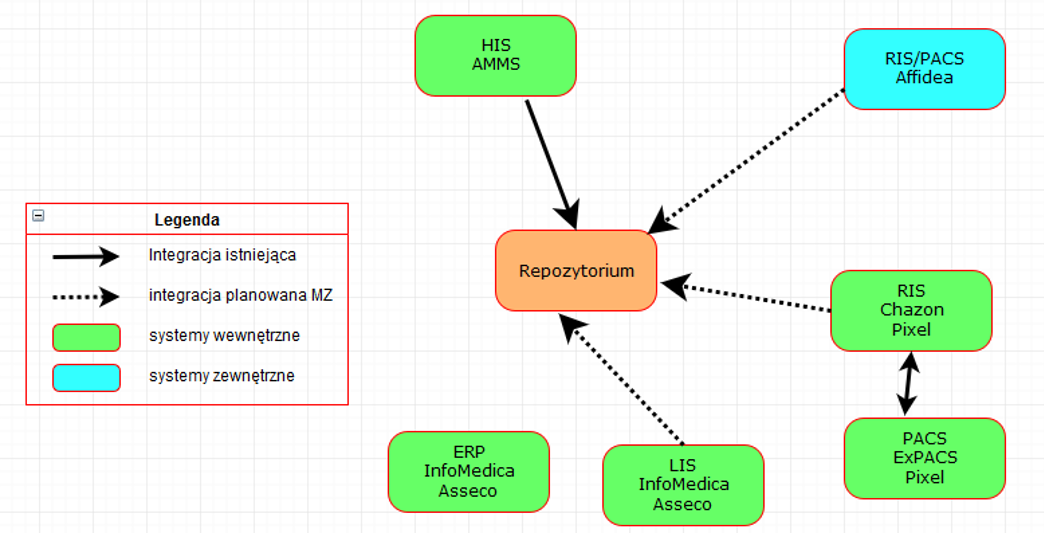 Rysunek 2. Schemat architektury oprogramowania wykorzystywanego w przetwarzaniu EDMPoniższa tabela przedstawia e - Usługi wspierane przez oprogramowanie wykorzystywane przy przetwarzaniu EDM.Tabela 8. Wsparcie oprogramowania w realizacji e - UsługReguły wykorzystania ww. oprogramowania Poniższa tabela przedstawia informacje o zasadach korzystania z oprogramowania wykorzystywanego w realizacji przetwarzania EDM.Tabela 9. Zasady korzystania z oprogramowania wykorzystywanego w realizacji przetwarzania EDMMożliwość rozwoju ww. oprogramowaniaUstalono, że w ramach umowy na nadzór i serwisowej na oprogramowanie HIS (gwarancja na system HIS obowiązuje do 2022-06-01; umowa serwisowa do 2022-05-01), Repozytorium, LIS Infomedica zostały zawarte zapisy regulujące warunki wdrażania i modyfikacji oprogramowania zgodnie, z którymi Partner ma prawo do zgłaszania zapotrzebowania na nowe funkcjonalności, naprawy ewentualnych błędów. Dodatkowo umowa zobowiązuje dostawcę do dostosowywania oprogramowania do wymogów prawa (zgodność, co najmniej w randze rozporządzenia, w rozumieniu art. 87 ust. 1 Konstytucji RP z dnia 2 kwietnia 1997 roku oraz obowiązującymi wykładniami prawnymi lub wskazówkami jednostek nadrzędnych - Narodowy Fundusz Zdrowia, Ministerstwo Zdrowia, Samorządowy Wydział Zdrowia i inne).Warunki utrzymania (umowa serwisowa)Jak wyżej.Wnioski z Analizy stanu rozwiązańFunkcjonalność oprogramowaniaW ramach przeprowadzonej analizy potwierdzono, że Partner posiada Repozytorium stanowiące niezależny, wydzielony moduł systemu HIS.Repozytorium posiada możliwość zapisywania oraz przechowywania EDM (w standardzie PIK HL7 CDA), które są generowane z systemu HIS (AMMS), nie posiada jednak możliwości komunikacji w zakresie EDM z platformą P1. Obecnie Dokumentacja medyczna w postaci elektronicznej (HL7 CDA) nie jest przechowywana w repozytorium, system ma taką możliwość, ale nie funkcjonują procesy biznesowe, które prowadziłby do ich zapisu w repozytorium. Dane zbierane w systemie HIS są utrzymywane zgodnie ze standardem HL7, system posiada funkcjonalność zapisu tych dokumentów do repozytorium zgodnie ze standardem HL7 CDA, ale obecnie nie jest ona wykorzystywana.Na podstawie przeprowadzonej analizy należy stwierdzić, że funkcjonalności rozwiązania Partnera częściowo pokrywają wymagania funkcjonalne wynikającego z przyjętego Projektu wdrożenia e - Usług Referencyjnych w zakresie e - Usługi Przetwarzanie EDM. Nie stwierdzono przeszkód, które mogą wpływać na dostosowanie pod kątem funkcjonalnym oraz architektonicznym obecnego rozwiązania Partnera, innych niż wynikających z braku integracji z w pełni funkcjonującym P1.ArchitekturaW zakresie architektury stwierdzono konieczność:- integracji z obecnym systemami źródłowymi wskazanymi w pkt „Kluczowe obecne systemy IT”- integracja systemów źródłowych Partnera i e - Usług z platformą P1 zgodnie z wymaganiami opisanymi w Projekcie wdrożenie e - Usług referencyjnych.Nie stwierdzono przeszkód, które mogą wpływać na dostosowanie pod kątem funkcjonalnym oraz architektury obecnego rozwiązania Partnera do modelu docelowego opisanego w Projekcie wdrożenia e - Usług referencyjnych (stan to-be), innych niż wynikających z braku integracji z w pełni funkcjonującym P1.e-RejestracjaW poniższej tabeli zawarto wszystkie funkcjonalności wymagane dla e - Usługi (kol. „Wymaganie funkcjonalne (model referencyjny)”) z zaznaczeniem tych, które są dostarczone przez obecne rozwiązania Partnera (kol. „Wymaganie spełnione przez obecny system źródłowy Partnera”). W tabeli przedstawiono również ograniczenia dla wdrożenia brakujących funkcjonalności (ograniczenia dotyczą tylko niespełnionego wymagania funkcjonalnego).Tabela 10. Porównanie wymagań funkcjonalnych modelu referencyjnego ze stanem obecnym rozwiązań informatycznych wspierających procesy biznesowe u Partnera w zakresie e - rejestracjiW ramach analizy stwierdzono, że usługa e-Rejestracji nie jest uruchomiona u Partnera.Architektura:Poniższy rysunek przedstawia schemat architektury oprogramowania wspierającego przetwarzanie e - rejestracji (stan as-is).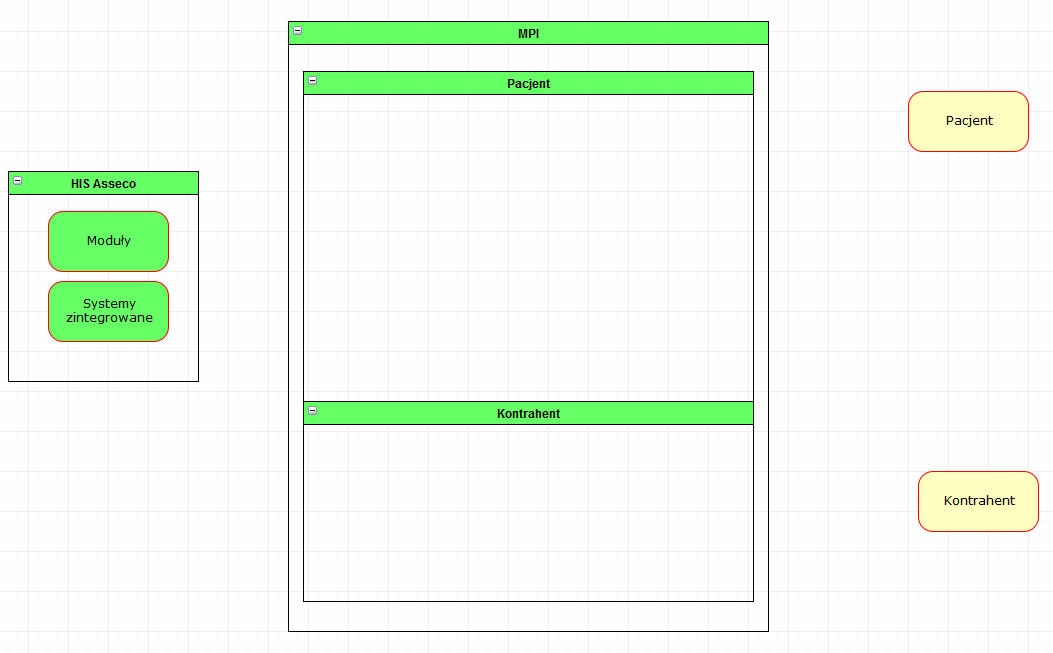 Rysunek 3. Schemat architektury oprogramowania wykorzystywanego w e - rejestracjiPoniższa tabela przedstawia e - Usługi wspierane przez oprogramowanie wykorzystywane w realizacji e - rejestracji.Tabela 11. Wsparcie oprogramowania w realizacji e - UsługPotwierdzono, że obecne brak obsługi e - rejestracji i związanych z nim funkcjonalnościami. Brak integracji z P1; brak obsługi e-Skierowań.Reguły wykorzystania ww. oprogramowania Poniższa tabela przedstawia informacje o zasadach korzystania z oprogramowania wykorzystywanego w realizacji e - rejestracji.Tabela 12. Zasady korzystania z oprogramowania wykorzystywanego w realizacji e - rejestracjiSzczegóły zostały opisane w punkcie 1.2.1.Możliwość rozwoju ww. oprogramowania Szczegóły zostały opisane w punkcie 1.2.1.Wnioski z Analizy stanu rozwiązańWymagania funkcjonalne:Na podstawie przeprowadzonej analizy należy stwierdzić, brak funkcjonalności u Partnera. Nie stwierdzono przeszkód, które mogą wpływać na dostosowanie pod kątem funkcjonalnym oraz architektury obecnego rozwiązania Partnera do modelu docelowego, innych niż brak integracji z w pełni funkcjonującym P1. w ramach dostosowania Partner powinien docelowo wdrożyć nowe procesy biznesowe zapewniając zgodność z modelem referencyjnym.Architektura:Potwierdzono, że obecne rozwiązanie nie jest zintegrowane z P1 i nie obsługuje komunikacji w zakresie e-Skierowań.W zakresie architektury stwierdzono konieczność:- integracji systemu z obecnym systemami źródłowymi wskazanymi w pkt „Kluczowe obecne systemy IT”- integracja systemów źródłowych Partnera i e - Usług z platformą P1 zgodnie z wymaganiami opisanymi w Projekcie wdrożenie e - Usług referencyjnych.e-ZlecenieFunkcjonalności OprogramowaniaW poniższej tabeli zawarto wszystkie funkcjonalności wymagane dla e - Usługi (kol. „Wymaganie funkcjonalne (model referencyjny)”) z zaznaczeniem tych, które są dostarczone przez obecne rozwiązania Partnera (kol. „Wymaganie spełnione przez obecny system źródłowy Partnera”). W tabeli przedstawiono również ograniczenia dla wdrożenia brakujących funkcjonalności (ograniczenia dotyczą tylko niespełnionego wymagania funkcjonalnego).Tabela 13. Porównanie wymagań funkcjonalnych modelu referencyjnego ze stanem obecnym rozwiązań informatycznych wspierających procesy biznesowe u Partnera w zakresie e - zleceniaObecne rozwiązania Partnera zapewniają wyłącznie obsługę e - zleceń wewnętrznych (integracja między HIS, LIS, RIS, Apteki, Magazyny) w zakresie częściowo spełniającym wymagania Projektu wdrożenia e - Usług Referencyjnych. Nie funkcjonują natomiast żadne funkcjonalności w zakresie zleceń zewnętrznych.Architektura:Poniższy rysunek przedstawia schemat architektury oprogramowania wspierającego e - zlecenia.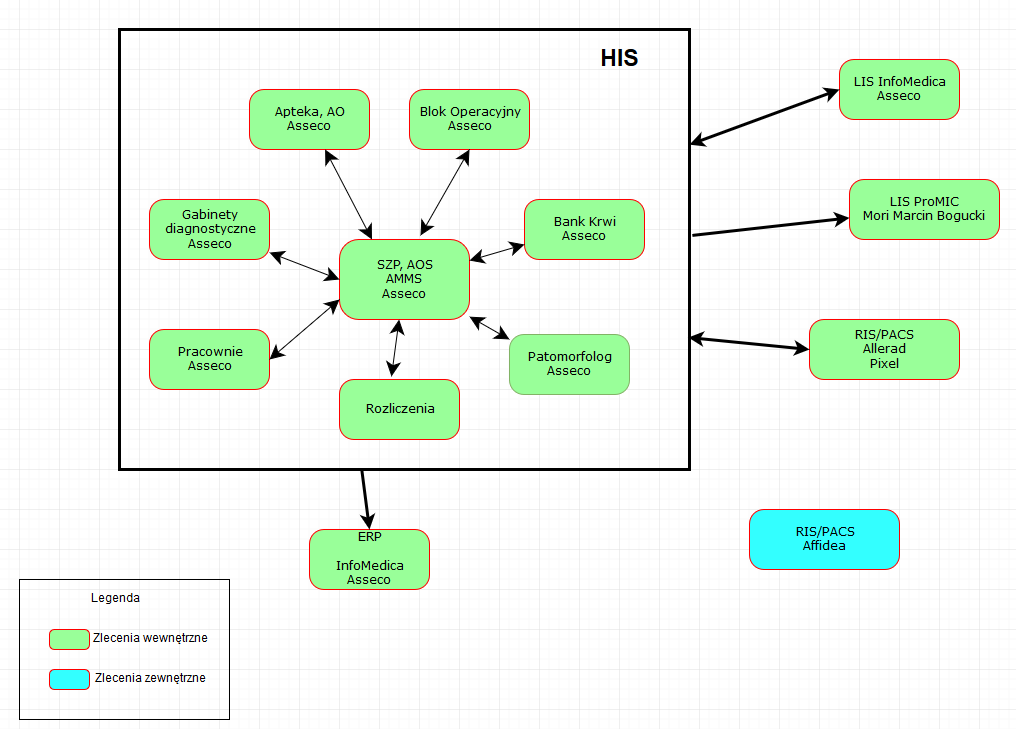 Rysunek 4. Schemat architektury oprogramowania wykorzystywanego w e - zleceniachPoniższa tabela przedstawia e - Usługi wspierane przez oprogramowanie wykorzystywane w realizacji e - zlecenia.Tabela 14. Wsparcie oprogramowania w realizacji e - UsługObecna architektura jest dostosowana do obsługi zleceń wewnętrznych w ramach oprogramowania HIS, zintegrowanego LIS, RIS/PACS.Obecna architektura nie jest dostosowana do zleceń zewnętrznych dla większej ilości Podwykonawców tak zleceniodawców jak i zleceniobiorców.Reguły wykorzystania ww. oprogramowania Poniższa tabela przedstawia informacje o zasadach korzystania z oprogramowania wykorzystywanego w realizacji e - zleceń.Tabela 15. Zasady korzystania z oprogramowania wykorzystywanego w realizacji e - zleceniaMożliwość rozwoju ww. oprogramowania Szczegóły zostały opisane w punkcie 1.2.1.Wnioski z Analizy stanu rozwiązańFunkcjonalność oprogramowania:Na podstawie przeprowadzonej analizy należy stwierdzić, że funkcjonalności rozwiązania Partnera wymagają istotnych prac w celu dostosowania wymagań funkcjonalnych pod kątem zapewnienia zgodności z przyjętym w projekcie e - Usług Referencyjnych usługi e-Zlecenie. Niezbędny będzie zakup lub rozbudowa rozwiązań w sposób umożliwiający uruchomienie usługi w zakresie zleceń zewnętrznych (model interface API i serwer www). Nie stwierdzono istotnych przeszkód, które mogą wpływać na dostosowanie pod kątem funkcjonalnym oraz architektury obecnego rozwiązania Partnera do modelu docelowego.Architektura Oprogramowania:Obecna architektura nie jest dostosowana do obsługi zleceń zewnętrznych (w relacji Partner podmioty zewnętrzne) w rozumieniu e - Usługi e - zlecenia. W zakresie architektury stwierdzono konieczność :- integracji systemu z obecnym systemami źródłowymi wskazanymi w pkt „Kluczowe obecne systemy IT”.e-AnalizyZgodnie z założeniami Projektu wdrożenia e - Usług Referencyjnych usługa e-Analiz będzie stanowiła usługę świadczoną centralnie i nie przewiduje elementów systemowych czy funkcjonalnych po stronie Partnera, które należy poddać analizie.Analiza obecnie prowadzonych oraz planowanych projektów i działań o zakresie zbieżnym z projektem wdrażanych e - UsługProjekty i działania z dofinansowaniemNie stwierdzono innych projektów objętych zewnętrznym finansowaniem, których zakres posiada elementy wspólne z projektem e - Usług.Projekty i działania własne Partnera/ Lidera/ Partnera TechnicznegoNie stwierdzono projektów, ani inicjatyw wewnętrznych prowadzonych przez Partnera, których zakres posiada elementy wspólne z projektem e - Usług Referencyjne.Wyniki analizy obszaru wdrażanych e - Usług w zakresie integracji z Oprogramowaniem CentralnymIntegracja z Oprogramowaniem Centralnym w obszarze EDMW ramach przeprowadzonej analizy potwierdzono, że systemy Partnera zostały objęte certyfikacją zatwierdzającą spełnienie określonych wymagań dla komunikacji z P1, wydawaną przez Partnera Technicznego projektu wdrożenia e - Usług (CSiOZ) w związku z obsługą e-Recepty. Posiadane przez Partnera Repozytorium, nie posiada obecnie funkcjonalności umożliwiającej wymianę informacji z P1 w zakresie indeksów oraz zdarzeń medycznych.Integracja z Oprogramowaniem Centralnym w obszarze e-RejestracjaW ramach wykonanej analizy stwierdzono, że obecnie nie ma integracji rozwiązań Partnera z Oprogramowaniem Centralnym (P1) pod kątem e-Skierowań.Integracja z Oprogramowaniem Centralnym w obszarze e-ZlecenieProjekt wdrożenia e - Usług Referencyjnych nie przewiduje integracji systemów Partnera z Oprogramowaniem Centralnym w zakresie obsługi e - zleceń.Integracja z Oprogramowaniem Centralnym w obszarze e-AnalizyProjekt wdrożenia e - Usług Referencyjnych nie przewiduje elementów systemowych czy funkcjonalnych po stronie Partnera, które podlegać będą integracji z oprogramowaniem centralnym.Wyniki analizy stanu to-be w zakresie e – UsługW niniejszym rozdziale zawarto wnioski z analizy stanu to-be w obszarze wdrożenia e-Usług u Partnera w zakresie:a) potrzeb Partnera, uwzględniających potrzeby końcowych użytkowników e-Usług w zakresie procesów biznesowych oraz funkcjonalności i architektury rozwiązań teleinformatycznych;b) Oprogramowania Partnera (w tym docelowy zakres funkcjonalny oraz możliwości rozbudowy oraz możliwości i zasady integracji). Analiza usługi e-Zlecenia objęła dodatkowo potrzebę wymiany danych pomiędzy Partnerami a wybranymi podmiotami zewnętrznymi będącymi użytkownikami usługi e-Zlecenia;c) możliwości zmian w obecnych procesach, funkcjonalnościach i architekturze rozwiązań teleinformatycznych;d) wymagań dotyczących integracji e-Usług z Oprogramowaniem Centralnym;e) spójności z innymi projektami i działaniami realizowanymi przez Partnera, w tym z wdrażanymi rozwiązaniami informatycznymi.Analiza została przeprowadzona z uwzględnieniem wymagań określonych w Dokumentacji Projektu.Analiza biznesowa i systemowa potrzeb w zakresie e - Usług pod kątem procesów biznesowych, funkcjonalności i architekturyPrzetwarzanie EDMPotrzeby w obszarze procesów biznesowychW ramach przeprowadzonej analizy Partner potwierdził zgodność swoich wymagań w zakresie procesów biznesowych z Projektem wdrożenia e - Usług referencyjnych. Partner nie ma dodatkowych wymagań rozszerzających listę procesów przedstawionych w Projekcie wdrożenia e - Usług referencyjnych. Należy wdrożyć zmiany zgodnie z Projektem wdrożenia e - Usług Referencyjnych.Potrzeby w obszarze funkcjonalności rozwiązań teleinformatycznychW ramach przeprowadzonej analizy Partner potwierdził zgodność swoich wymagań w zakresie funkcjonalności usługi Przetwarzania EDM do modelu referencyjnego. Partner ma dodatkowe wymagani rozszerzających listę z modelu referencyjnego. Należy wdrożyć zmiany zgodnie z Projektem wdrożenia e - Usług Referencyjnych.Tabela 16. Dodatkowe wymagania funkcjonalne Partnera w zakresie Przetwarzania EDMPotrzeby w obszarze architektury rozwiązań teleinformatycznychW ramach przeprowadzonej analizy Partner potwierdził zgodność swoich wymagań w zakresie architektury usługi Przetwarzania EDM z Projektem wdrożenia e - Usług referencyjnych. Partner nie ma dodatkowych wymagań. Należy dostosować obecnie posiadane rozwiązania / systemy źródłowe wskazane w pkt. „Kluczowe obecne systemy IT” do założeń Projektu wdrożenia e - Usług Referencyjnych.Ocena możliwości zmian w zakresie procesów biznesowych oraz funkcjonalności i architektury rozwiązań teleinformatycznychNa podstawie przeprowadzonej analizy stanu As-Is oraz wykonanej analizy luk w stosunku do modelu docelowego To-Be nie stwierdzono barier w zakresie procesów biznesowych, które mogą wpływać na realizację założeń projektu. Partner wyraża gotowość do adaptacji wybranych procesów biznesowych w celu zapewnienia zgodności z Projektem wdrożenia e - Usług Referencyjnych.Analiza zakresu funkcjonalnego obecnych rozwiązań Partnera, w odniesieniu do stanu docelowego zdefiniowanego poprzez Projekt wdrożenia e - Usług Referencyjnych i indywidualnych wymagań Partnera, wykazała brakujące funkcjonalności, których lista wraz z opisem została przedstawiona w punkcie 1.2.1. Na podstawie zebranych informacji ocenia się, że obecne rozwiązania systemowe oraz architektoniczne Partnera umożliwiają rozszerzenie zakresu funkcjonalnego. Nie stwierdza się przeszkód wpływających na możliwość rozwijania obecnej architektury.e-RejestracjaPotrzeby w obszarze procesów biznesowychW ramach przeprowadzonej analizy Partner potwierdził zgodność swoich wymagań w zakresie procesów biznesowych z Projektem wdrożenia e - Usług referencyjnych. Należy wdrożyć zmiany zgodnie z Projektem wdrożenia e - Usług Referencyjnych. Należy dostosować obecnie posiadane rozwiązania / systemy źródłowe wskazane w pkt. „Kluczowe obecne systemy IT” do założeń Projektu wdrożenia e - Usług Referencyjnych.Potrzeby w obszarze funkcjonalności rozwiązań teleinformatycznychW ramach przeprowadzonej analizy Partner potwierdził zgodność swoich oczekiwań w zakresie funkcjonalności rozwiązań teleinformatycznych z Projektem wdrożenia e - Usług. Partner ma dodatkowe wymagania uszczegóławiające lub wykraczające poza model referencyjny, przedstawione w poniższej tabeli – pozwalające na realizację założeń Projektu wdrożenia e - Usług Referencyjnych, w dogodny dla nie go sposób.Tabela 17. Dodatkowe wymagania funkcjonalne Partnera w zakresie e - rejestracjiPotrzeby w obszarze architektury rozwiązań teleinformatycznychW ramach przeprowadzonej analizy Partner potwierdził zgodność swoich wymagań w zakresie architektury usługi e - rejestracji z Projektem wdrożenia e - Usług referencyjnych. Dodatkowe wymagania Partnera zostały wymienione w tabeli powyżej.Ocena możliwości zmian w zakresie procesów biznesowych oraz funkcjonalności i architektury rozwiązań teleinformatycznychNa podstawie przeprowadzonej analizy stanu As-Is oraz wykonanej analizy luk w stosunku do modelu docelowego To-Be nie stwierdzono barier w zakresie wdrożenia procesów biznesowych zgodnych z Projektem wdrożenia e - Usług referencyjnych. Partner wyraża gotowość do adaptacji procesów biznesowych w celu zapewnienia zgodności z Projektem wdrożenia e - Usług Referencyjnych.Analiza zakresu funkcjonalnego obecnych rozwiązań Partnera w odniesieniu do stanu docelowego zdefiniowanego poprzez Projekt wdrożenia e - Usług referencyjnych i indywidualne wymagania Partnera wykazała braki funkcjonalne w obecnie posiadanym rozwiązaniu. Na podstawie zebranych informacji ocenia się, że obecne rozwiązania systemowe oraz architektoniczne Partnera umożliwiają rozszerzenie zakresu funkcjonalnego zgodnie z Projektem wdrożenia e - Usług referencyjnych. Nie stwierdza się przeszkód wpływających na możliwość rozwijania rozwiązania obecnie wykorzystywanego u Partnera.e-ZleceniePotrzeby w obszarze procesów biznesowychW ramach przeprowadzonej analizy Partner potwierdził zgodność swoich wymagań w zakresie procesów biznesowych z Projektem wdrożenia e - Usług referencyjnych. Należy wdrożyć procesy biznesowe zgodnie z Projektem wdrożenia e - Usług Referencyjnych w ramach wymiany zleceń z Podwykonawcami oraz umożliwić potencjalnym Zleceniodawcom przekazywanie zleceń do Partnera. Partner nie ma dodatkowych wymagań w zakresie procesów biznesowych.Potrzeby w obszarze funkcjonalności rozwiązań teleinformatycznychW ramach przeprowadzonej analizy Partner potwierdził zgodność swoich wymagań w zakresie funkcjonalności usługi e - zlecenia z Projektem wdrożenia e - Usług referencyjnych. Należy wdrożyć rozwiązanie zgodnie z Projektem wdrożenia e - Usług Referencyjnych. Partner oczekuje dodatkowych funkcjonalności ponad te wymienione w Projekcie wdrożenia e - Usług referencyjnych, zgodnie z poniższą tabelą.Tabela 18. Dodatkowe wymagania funkcjonalne Partnera w zakresie e - zleceniaPotrzeby w obszarze architektury rozwiązań teleinformatycznychW ramach przeprowadzonej analizy Partner potwierdził zgodność swoich wymagań w zakresie architektury usługi e - zlecenia z Projektem wdrożenia e - Usług referencyjnych. Partner nie ma dodatkowych wymagań rozszerzających listę z Projektu wdrożenia e - Usług referencyjnych. Należy dostosować obecnie posiadane rozwiązania / systemy źródłowe wskazane w pkt. „Kluczowe obecne systemy IT” do założeń Projektu wdrożenia e - Usług Referencyjnych.Ocena możliwości zmian w zakresie procesów biznesowych oraz funkcjonalności i architektury rozwiązań teleinformatycznychNa podstawie przeprowadzonej analizy stanu as-is oraz wykonanej analizy luk w stosunku do modelu docelowego to-be nie stwierdzono barier w zakresie wdrożenia procesów biznesowych zgodnych z Projektem wdrożenia e - Usług referencyjnych. Partner wyraża gotowość do adaptacji procesów biznesowych w celu zapewnienia zgodności z Projektem wdrożenia e - Usług Referencyjnych.Analiza zakresu funkcjonalnego obecnych rozwiązań Partnera w odniesieniu do stanu docelowego i indywidualne wymagania Partnera wykazała brakujące funkcjonalności, których lista wraz z opisem została przedstawiona w punkcie 1.2.3. Na podstawie zebranych informacji ocenia się, że obecne rozwiązania systemowe oraz architektoniczne Partnera umożliwiają rozszerzenie zakresu funkcjonalnego. Nie stwierdza się przeszkód wpływających na możliwość rozwijania obecnej architektury.e-AnalizyZgodnie z założeniami Projektu wdrożenia e - Usług Referencyjnych usługa e-Analiz będzie usługą świadczoną centralnie i nie przewiduje elementów systemowych czy funkcjonalnych po stronie Partnera, które należy poddać analizie.Analiza oprogramowania w zakresie funkcjonalnym, analizy możliwości rozbudowy oraz możliwości i zasad integracjiPrzetwarzanie EDMDocelowy zakres funkcjonalnyPrzeprowadzona analiza wskazuje, że rozbudowa obecnego oprogramowania o brakujące w odniesieniu do Projektu wdrożenia e - Usług Referencyjnych funkcjonalności jest możliwa. Szczegóły przedstawione w 2.1.1Możliwości Rozbudowy ze stanu obecnego do stanu docelowegoPrzeprowadzona analiza wskazuje, że rozbudowa oprogramowania ze stanu obecnego do stanu docelowego jest możliwa. Szczegóły przedstawione w punkcie 2.1.1Możliwości w zakresie integracjiPrzeprowadzona analiza wskazuje, że integracja oprogramowania z systemami źródłowymi Partnera w zakresie opisanym w Projekcie wdrożenia e - Usług Referencyjnych jest możliwa. Szczegóły przedstawione w 2.1.1e-RejestracjaDocelowy zakres funkcjonalnyPrzeprowadzona analiza wskazuje, że rozbudowa obecnego oprogramowania o brakujące w odniesieniu do Projektu wdrożenia e - Usług Referencyjnych funkcjonalności jest możliwa. Szczegóły przedstawione w 2.1.2.Możliwości Rozbudowy ze stanu obecnego do stanu docelowegoPrzeprowadzona analiza wskazuje, że rozbudowa oprogramowania ze stanu obecnego do stanu docelowego jest możliwa. Szczegóły przedstawione w 2.1.2.Możliwości w zakresie integracjiPrzeprowadzona analiza wskazuje, że integracja oprogramowania z systemami źródłowymi Partnera w zakresie opisanym w Projekcie wdrożenia e - Usług Referencyjnych jest możliwa. Szczegóły przedstawione w 2.1.2.e-ZlecenieDocelowy zakres funkcjonalnyPrzeprowadzona analiza wskazuje, że rozbudowa obecnego oprogramowania o brakujące w odniesieniu do Projektu wdrożenia e - Usług Referencyjnych jest możliwa. Szczegóły przedstawione w 2.1.3.Możliwości Rozbudowy ze stanu obecnego do stanu docelowegoPrzeprowadzona analiza wskazuje, że rozbudowa oprogramowania ze stanu obecnego do stanu docelowego jest możliwa. Szczegóły przedstawione w 2.1.3.Możliwości w zakresie integracjiPrzeprowadzona analiza wskazuje, że integracja oprogramowania z systemami źródłowymi Partnera w zakresie opisanym w Projekcie wdrożenia e - Usług Referencyjnych jest możliwa. Szczegóły przedstawione w 2.1.3Możliwości wymiany danych pomiędzy Partnerami a wybranymi podmiotami zewnętrznymi będącymi użytkownikami usługi e - zleceniaPartner obecnie nie wymienia danych z żadnym Podwykonawcą tak w ramach interface API jak i serwisu www. Istnieje mechanizm integracji za pomocą interface API, ale wymaga przeprowadzenia wdrożenia. w ramach projektu Partner chce umożliwić, podmiotom leczniczym zlecającym Partnerowi wykonanie usług medycznych, dostęp poprzez serwis www do zlecania Partnerowi badań do realizacji.e-AnalizyZgodnie z założeniami Projektu wdrożenia e - Usług Referencyjnych usługa e-Analiz będzie usługą świadczoną centralnie i nie przewiduje elementów systemowych czy funkcjonalnych po stronie Partnera, które należy poddać analizie.Analiza możliwości zmian w obecnych procesach biznesowych, funkcjonalnościach i architekturze rozwiązań teleinformatycznychPrzetwarzanie EDMMożliwość wprowadzenia zidentyfikowanych zmian w procesach biznesowych organizacjiPrzeprowadzona analiza wskazuje, że wprowadzenie zidentyfikowanych zmian w procesach biznesowych jest możliwe.Możliwość wprowadzenia zidentyfikowanych zmian w zakresie funkcjonalności i architektury posiadanych rozwiązań teleinformatycznychPrzeprowadzona analiza wskazuje, że wprowadzenie zidentyfikowanych zmian w zakresie funkcjonalności oraz architektury jest możliwe.e-RejestracjaMożliwość wprowadzenia zidentyfikowanych zmian w procesach biznesowych organizacjiPrzeprowadzona analiza wskazuje, że wprowadzenie zidentyfikowanych zmian w procesach biznesowych jest możliwe.Możliwość wprowadzenia zidentyfikowanych zmian w zakresie funkcjonalności i architektury posiadanych rozwiązań teleinformatycznychPrzeprowadzona analiza wskazuje, że wprowadzenie zidentyfikowanych zmian w zakresie funkcjonalności oraz architektury jest możliwe.e-ZlecenieMożliwość wprowadzenia zidentyfikowanych zmian w procesach biznesowych organizacjiPrzeprowadzona analiza wskazuje, że wprowadzenie zidentyfikowanych zmian w procesach biznesowych jest możliwe.Możliwość wprowadzenia zidentyfikowanych zmian w zakresie funkcjonalności i architektury posiadanych rozwiązań teleinformatycznychPrzeprowadzona analiza wskazuje, że wprowadzenie zidentyfikowanych zmian w zakresie funkcjonalności oraz architektury jest możliwe.e-ZlecenieZgodnie z założeniami Projektu wdrożenia e - Usług Referencyjnych usługa e-Analiz będzie usługą świadczoną centralnie i nie przewiduje elementów systemowych czy funkcjonalnych po stronie Partnera, które należy poddać analizie.Wymagania w zakresie integracji e - Usług z Oprogramowaniem Centralnym oraz wymagania określone w dokumentacji ProjektuPrzetwarzanie EDMLista funkcjonalności z modelu referencyjnegoSzczegóły dotyczące listy wymagań w zakresie integracji e - Usług z Oprogramowaniem Centralnym zostały przedstawione w Projekcie wdrożenia e - Usług Referencyjnych. Partner nie zgłasza żadnych dodatkowych wymagań.e-RejestracjaLista funkcjonalności z modelu referencyjnegoSzczegóły dotyczące listy wymagań w zakresie integracji e - Usług z Oprogramowaniem Centralnym zostały przedstawione w Projekcie wdrożenia e - Usług Referencyjnych. Partner nie zgłasza żadnych dodatkowych wymagań.e-ZlecenieLista funkcjonalności z modelu referencyjnegoSzczegóły dotyczące listy wymagań w zakresie integracji e - Usług z Oprogramowaniem Centralnym zostały przedstawione w Projekcie wdrożenia e - Usług Referencyjnych. Partner nie zgłasza żadnych dodatkowych wymagań.e-AnalizyZgodnie z założeniami Projektu wdrożenia e - Usług Referencyjnych usługa e-Analiz będzie usługą świadczoną centralnie i nie przewiduje elementów systemowych czy funkcjonalnych po stronie Partnera, które należy poddać analizie.Ocena spójności docelowego rozwiązania z innymi projektami i działaniami realizowanymi przez Lidera, Partnera Technicznego i Partnerów, w tym z wdrażanymi rozwiązaniami informatycznymObecnie Partner nie prowadzi żadnych innych projektów lub działań w zakresie rozwoju posiadanych rozwiązań teleinformatycznych, które mogą wpływać na docelowe rozwiązanie e - Usług Referencyjnych.Docelowe rozwiązanie przyjęte dla Partnera zapewnia zgodność z modelem referencyjnym, co zapewnia spójność pod kątem obsługi wymogów wynikających z ustaw i rozporządzeń Ministra w zakresie e-Skierowań, e-Recept czy raportowania Zdarzeń medycznych.Partner zamierza wdrożyć wszystkie e - Usługi w zakresie zgodnym z Projektem wdrożenia e - Usług referencyjnych.II. PRZEDMIOT ZAMÓWIENIAProjekt wdrożenia niezbędnych zmian w zakresie e - UsługOpis niezbędnych zmian w zakresie procesów biznesowych oraz wymagań funkcjonalnych i niefunkcjonalnych rozwiązań teleinformatycznych w zakresie e - UsługPrzetwarzanie EDMW celu realizacji e - Usługi niezbędne jest wdrożenie u Partnera następujących wymagań funkcjonalnych opisanych w Projekcie wdrożenia e - Usług referencyjnych.Tabela 19. Wymagania funkcjonalne wymagające wdrożenia (uzupełnienia lub zmian) w celu wdrożenia przetwarzania EDMWdrażane rozwiązanie w zakresie e - Usługi musi spełnić wszystkie wymagania niefunkcjonalne oraz dotyczące bezpieczeństwa opisane w Projekcie wdrożenia e - Usług referencyjnych.Partner wymaga pełnej konfiguracji systemu i zapewnienia w ramach wdrożenia produkcyjnego pełnej gotowości systemu.e-RejestracjaW celu realizacji e - Usługi niezbędne jest wdrożenie u Partnera następujących wymagań funkcjonalnych opisanych w Projekcie wdrożenia e - Usług referencyjnych.Tabela 20. Wymagania funkcjonalne wymagające wdrożenia (uzupełnienia lub zmian) w celu wdrożenia e - rejestracjiWdrażane rozwiązanie w zakresie e - Usługi musi spełnić wszystkie wymagania niefunkcjonalne oraz dotyczące bezpieczeństwa opisane w Projekcie wdrożenia e - Usług referencyjnych.Partner wymaga pełnej konfiguracji systemu i zapewnienia w ramach wdrożenia produkcyjnego pełnej gotowości systemu.e-ZlecenieW celu realizacji e - Usługi niezbędne jest wdrożenie u Partnera następujących wymagań funkcjonalnych opisanych w Projekcie wdrożenia e - Usług referencyjnych.Tabela 21. Wymagania funkcjonalne wymagające wdrożenia (uzupełnienia lub zmian) w celu wdrożenia e - zleceniaWdrażane rozwiązanie w zakresie e - Usługi musi spełnić wszystkie wymagania niefunkcjonalne oraz dotyczące bezpieczeństwa opisane w Projekcie wdrożenia e - Usług referencyjnych.Partner wymaga pełnej konfiguracji systemu i zapewnienia w ramach wdrożenia produkcyjnego pełnej gotowości systemu.Wymagania wynikające z wymiany danych pomiędzy Partnerami a podmiotami zewnętrznymi zapewniającymi poprawną funkcjonalność usługi e-ZlecenieUstalono, że w większości przypadków Partner jest odbiorcą zleceń od podmiotów zewnętrznych. w celu usprawnienia obsługi takich zleceń należy umożliwić Zleceniodawcom Partnera dostęp do składania zleceń za pomocą serwisu www oraz API. W ramach projektu Partner nie zakłada podłączenia żadnego konkretnego Zleceniodawcy. Oczekuje jednak rozwiązania, które umożliwi mu podłączanie dowolnej liczby zleceniodawców zgodnie z potrzebą biznesową.e-AnalizyZgodnie z założeniami Projektu wdrożenia e - Usług Referencyjnych usługa e-Analiz będzie usługą świadczoną centralnie i nie przewiduje elementów systemowych czy funkcjonalnych po stronie Partnera.Opis niezbędnych zmian w zakresie architektury systemów informatycznych w zakresie e - UsługPrzetwarzanie EDMW ramach prac projektowych Partner oczekuje wdrożenia niezbędnych zmian funkcjonalnych w ramach posiadanego Repozytorium. Szczegółowe wymagania funkcjonalne zostały przedstawione w punkcie 3.1.1.W zakresie architektury e - Usługi Partner wymaga spełnienia wymagań opisanych w Projekcie wdrożenia e - Usług referencyjnych (Przetwarzanie EDM), w szczególności:1. Integracji e - Usługi z platformą P1 w zakresie niezbędnym do realizacji wymagań opisanych w Projekcie wdrożenia e - Usług referencyjnych;2. Integracji e - Usługi z systemami źródłowymi Partnera zgodnie z wymaganiami opisanymi w Projekcie wdrożenia e - Usług referencyjnych (Przetwarzanie EDM), w szczególności wymaganiami funkcjonalnymi, niefunkcjonalnymi oraz bezpieczeństwa, w zakresie następujących systemów źródłowych Partnera: a) HIS - Asseco Poland – AMMS – ver. 5.54.3.00,b) LIS - AssecoPoland- Infomedica ver. 4.55.1.00,c) RIS/PACS - Pixel Technology AllRad – Chazon, Screaber t ver. 1.9.27, ExPACS.3. Integracji wdrażanej e - Usługi z pozostałymi e - Usługami wdrażanymi u Partnera, zgodnie z wymaganiami opisanymi w Projekcie wdrożenia e - Usług referencyjnych (Przetwarzanie EDM), w szczególności wymaganiami funkcjonalnymi, niefunkcjonalnymi oraz bezpieczeństwa;W ramach realizacji projektu Wykonawca zapewni również:4. Pełną konfigurację systemu, w tym pełnej struktury organizacyjnej i wszystkich słowników niezbędnych dla korzystania z funkcjonalności e - Usługi;5. Zdefiniowanie szablonów dla dokumentacji medycznej wskazanej w pkt. 1.2.1 w Tabeli nr 6. Forma dokumentacji medycznej prowadzonej obecnie u Partnera, dla której planowana jest zmiana postaci na elektroniczną zgodnie z wymaganiami Projekt wdrożenia e - Usług referencyjnych.e-RejestracjaW ramach prac projektowych Partner oczekuje wdrożenia modułu e - rejestracji. Szczegółowe wymagania funkcjonalne zostały przedstawione w punkcie 3.1.2.W zakresie architektury e - Usługi Partner wymaga spełnienia wymagań opisanych w Projekcie wdrożenia e - Usług referencyjnych (e-Rejestracja), w szczególności:1. Integracji e - Usługi z platformą P1 w zakresie niezbędnym do realizacji wymagań opisanych w Projekcie wdrożenia e - Usług referencyjnych,2. Integracji e - Usługi z systemami źródłowymi Partnera zgodnie z wymaganiami opisanymi w Projekcie wdrożenia e - Usług referencyjnych (e-Rejestracja), w szczególności wymaganiami funkcjonalnymi, niefunkcjonalnymi oraz bezpieczeństwa, w zakresie następujących systemów źródłowych Partnera: a) HIS - Asseco Poland – AMMS – ver. 5.54.3.00,b) LIS - AssecoPoland- Infomedica ver. 4.55.1.00,c) RIS/PACS - Pixel Technology AllRad – Chazon, Screaber t ver. 1.9.27, ExPACS.3. Integracji wdrażanej e - Usługi z pozostałymi e - Usługami wdrażanymi u Partnera, zgodnie z wymaganiami opisanymi w Projekcie wdrożenia e - Usług referencyjnych (e-Rejestracja), w szczególności wymaganiami funkcjonalnymi, niefunkcjonalnymi oraz bezpieczeństwa.W ramach realizacji projektu Wykonawca zapewni również:4. Pełną konfigurację systemu, w tym pełnej struktury organizacyjnej i wszystkich słowników niezbędnych dla korzystania z funkcjonalności e - Usługi.e-ZlecenieW ramach prac projektowych Partner oczekuje wdrożenia niezbędnych zmian funkcjonalnych w ramach posiadanego modułu e - zleceń. Szczegółowe wymagania funkcjonalne zostały przedstawione w punkcie 3.1.3.W zakresie architektury e - Usługi Partner wymaga spełnienia wymagań opisanych w Projekcie wdrożenia e - Usług referencyjnych (e - zlecenia), w szczególności:1. Integracji e - Usługi z platformą P1 w zakresie niezbędnym do realizacji wymagań opisanych w Projekcie wdrożenia e - Usług referencyjnych,2. Integracji e - Usługi z systemami źródłowymi Partnera zgodnie z wymaganiami opisanymi w Projekcie wdrożenia e - Usług referencyjnych (e - zlecenia), w szczególności wymaganiami funkcjonalnymi, niefunkcjonalnymi oraz bezpieczeństwa, w zakresie następujących systemów źródłowych Partnera: a) HIS - Asseco Poland – AMMS – ver. 5.54.3.00,b) LIS - AssecoPoland- Infomedica ver. 4.55.1.00,c) RIS/PACS - Pixel Technology AllRad – Chazon, Screaber t ver. 1.9.27, ExPACS.3. Integracji wdrażanej e - Usługi z pozostałymi e - Usługami wdrażanymi u Partnera, zgodnie z wymaganiami opisanymi w Projekcie wdrożenia e - Usług referencyjnych (e - zlecenia), w szczególności wymaganiami funkcjonalnymi, niefunkcjonalnymi oraz bezpieczeństwa.W ramach realizacji projektu Wykonawca zapewni również:4. Pełną konfigurację systemu, w tym pełnej struktury organizacyjnej i wszystkich słowników niezbędnych dla korzystania z funkcjonalności e - Usługi.e-AnalizyZgodnie z Projektem wdrożenia e - Usług referencyjnych usługa e-Analiz nie wymaga zmian w zakresie infrastruktury Partnera.Wymagania wynikające z integracji z Oprogramowaniem CentralnymPrzetwarzanie EDMSzczegóły zostały opisane w punkcie 3.2.1.e-RejestracjaSzczegóły zostały opisane w punkcie 3.2.2.e-ZlecenieSzczegóły zostały opisane w punkcie 3.2.3.e-AnalizySzczegóły zostały opisane w punkcie 3.2.4.Zasady wdrożenia niezbędnych zmian w zakresie e - UsługAnaliza uwarunkowań formalno-prawnychUwarunkowania prawne dotyczące praw autorskich do Oprogramowania wpływające na wdrożenie niezbędnych zmianNa podstawie przeprowadzonej analizy nie stwierdzono ograniczeń formalno-prawnych w zakresie rozwijania wykorzystywanego obecnie oprogramowania. Umowy Partnera z dostawcami oprogramowania określają warunki ewentualnych modyfikacji systemów. System HIS wraz z odpowiednimi modułami, może zostać dowolnie rozbudowany. Zgodnie z obecną umową dostawca rozwiązania HIS jest jedynym podmiotem uprawnionym do rozbudowy tego systemu bez utraty gwarancji ze strony Zamawiającego. W celu rozbudowy systemu przez Wykonawcę (integracji z budowanymi usługami) niezbędna będzie współpraca z producentem obecnego systemu Zamawiającego.Propozycje zawierające sposób i zasady wdrożenia niezbędnych zmian w OprogramowaniuNa podstawie przeprowadzonej analizy stwierdzono, że Partner w zakresie przeprowadzania postępowania zakupowego dostosuje się do scenariusza zaproponowanego przez Doradcę i Ministerstwo Zdrowia. Preferowane rozwiązanie przez Partnera w zakresie oprogramowania to dostarczenie treści OPZ przez Doradcę i samodzielne procedowanie procedury zakupowej przez Partnera. W przypadku infrastruktury preferowane przez Partnera rozwiązanie to samodzielne przygotowanie treści OPZ jaki i samodzielne przeprowadzenie procedury zakupowej przez Partnera.Partner oczekuje, że dostawca oprogramowania w ramach oferty przygotuje propozycję zakresu wdrożenia nowego oprogramowania, przeprowadzi niezbędne szkolenia personelu Partnera w zakresie nowych funkcjonalności oraz udzieli gwarancji wraz z utrzymaniem nowego oprogramowania w zakresie zgodności z mogącymi się pojawić zmianami prawnymi wymuszającymi zmiany nowo dostarczonego rozwiązania.III. Spis tabelTabela 1. Podstawowe informacje dotyczące organizacji Partnera	6Tabela 2. Porównanie modelu referencyjnego ze stanem obecnym procesów biznesowych u Partnera, w zakresie przetwarzania EDM	7Tabela 3. Porównanie modelu referencyjnego ze stanem obecnym procesów biznesowych u Partnera, w zakresie e - rejestracji	12Tabela 4. Porównanie modelu referencyjnego ze stanem obecnym procesów biznesowych u Partnera, w zakresie e - zlecenia	13Tabela 5. Porównanie wymagań funkcjonalnych modelu referencyjnego ze stanem obecnym rozwiązań informatycznych wspierających procesy biznesowe u Partnera, w zakresie przetwarzania EDM	17Tabela 6. Forma dokumentacji medycznej prowadzonej obecnie u Partnera	31Tabela 7. Zdarzenia medyczne występujące obecnie u Partnera	33Tabela 8. Wsparcie oprogramowania w realizacji e - Usług	38Tabela 9. Zasady korzystania z oprogramowania wykorzystywanego w realizacji przetwarzania EDM	38Tabela 10. Porównanie wymagań funkcjonalnych modelu referencyjnego ze stanem obecnym rozwiązań informatycznych wspierających procesy biznesowe u Partnera w zakresie e - rejestracji	40Tabela 11. Wsparcie oprogramowania w realizacji e - Usług	51Tabela 12. Zasady korzystania z oprogramowania wykorzystywanego w realizacji e - rejestracji	52Tabela 13. Porównanie wymagań funkcjonalnych modelu referencyjnego ze stanem obecnym rozwiązań informatycznych wspierających procesy biznesowe u Partnera w zakresie e - zlecenia	53Tabela 14. Wsparcie oprogramowania w realizacji e - Usług	61Tabela 15. Zasady korzystania z oprogramowania wykorzystywanego w realizacji e - zlecenia	62Tabela 16. Dodatkowe wymagania funkcjonalne Partnera w zakresie Przetwarzania EDM	65Tabela 17. Dodatkowe wymagania funkcjonalne Partnera w zakresie e - rejestracji	66Tabela 18. Dodatkowe wymagania funkcjonalne Partnera w zakresie e - zlecenia	68Tabela 19. Wymagania funkcjonalne wymagające wdrożenia (uzupełnienia lub zmian) w celu wdrożenia przetwarzania EDM	74Tabela 20. Wymagania funkcjonalne wymagające wdrożenia (uzupełnienia lub zmian) w celu wdrożenia e - rejestracji	82Tabela 21. Wymagania funkcjonalne wymagające wdrożenia (uzupełnienia lub zmian) w celu wdrożenia e - zlecenia	91IV. Spis rysunkówRysunek 1. Schemat obecnego procesu udostępniania dokumentacji medycznej	11Rysunek 2. Schemat architektury oprogramowania wykorzystywanego w przetwarzaniu EDM	38Rysunek 3. Schemat architektury oprogramowania wykorzystywanego w e - rejestracji	51Rysunek 4. Schemat architektury oprogramowania wykorzystywanego w e - zleceniach	61V. ZałącznikiZałącznik nr 1 do B1 dla Partnera nr 22 - SP Szpitala Klinicznego Nr 2 Pomorskiego Uniwersytetu Medycznego w Szczecinie: Dodatkowe funkcjonalności wymagane przez PartneraDaneOpisTytuł dokumentuAnaliza stanu as-is i to-be oraz specyfikacja przedmiotu zamówienia dla Partnera nr 22 – SP Szpitala Klinicznego Nr 2 Pomorskiego Uniwersytetu Medycznego w SzczecinieAutor dokumentu (firma / instytucja)Wykonawca (KPMG Advisory sp. z o.o. sp. k.) pełniący rolę Doradcy w ProjekcieNazwa ProjektuWprowadzenie nowoczesnych e - Usług w podmiotach leczniczych nadzorowanych przez Ministra ZdrowiaNr Projektu/Nr UmowyPOPC.02.01.00-00-0092/18-00Rodzaj DokumentuAnaliza stanu as-is i to-be PoufnośćNIEWersjaAutorDataZmiana1Andrzej Sikorski2019-12-20Przedstawienie dokumentu do odbioru2Andrzej Sikorski2020-02-07Przedstawienie dokumentu po uwagachORGANIZACJAORGANIZACJAORGANIZACJALiczba pacjentów ambulatoryjnych w skali roku (dane za 2018 r.)130 000Liczba pacjentów stacjonarnych w skali roku (dane za 2018 r.)90 000Liczba oddziałów15Liczba poradni funkcjonujących przy szpitalu22Liczba łóżek w ramach ww. oddziałów (stan na dzień 22.10.2019)443Liczba personelu medycznego u Partnera (liczba osób) – personel inny niż lekarze i pielęgniarki (stan na dzień 30.09.2019)200Liczba lekarzy (stan na dzień 30.09.2019)400Liczba pielęgniarek (stan na dzień 30.09.2019)400Ile szpitali (odrębnych zakładów) wchodzi w skład Partnera (w przypadku jednostek połączonych)?0Ile gabinetów funkcjonuje w ramach wymienionych poradni?Około 2-4 dla każdej poradniIle miesięcznie pacjentów rejestruje się w podmiocie (w sposób inny niż poprzez e-Rejestrację tj. np. w okienku lub telefonicznie)?WiększośćJak bardzo obciążona jest obecnie usługa e - rejestracji – miesięczna liczby zapisów?Nie jestJak bardzo obciążona będzie usługa e - rejestracji – prognoza miesięczna liczby zapisów?-Ile miesięcznie pacjentów rejestruje się w podmiocie poprzez e-Rejestrację?sporadycznieIle miesięcznie zleceń na badania wydaje podmiot?1000Ile miesięcznie ww. wystawianych zleceń jest do własnej komórki organizacyjnej?WiększośćIle miesięcznie zleceń na badania przyjmuje podmiot z zewnątrz tj. będąc w roli podwykonawcy?0Jaka jest liczba podwykonawców realizujących zlecenia?0Dla ilu podmiotów podmiot jest podwykonawcą w zakresie zleceń?0Proces (model referencyjny)Stan obecnyOgraniczenia przy wdrażaniu procesuPB.EDM.01 Zapisanie dokumentacji medycznej w postaci elektronicznej w RepozytoriumProces jest wdrożony u Partnera.Obecnie Partner jest gotowy do przygotowywania i przesyłania EDM oraz innej dokumentacji medycznej w postaci elektronicznej do Repozytorium.BrakPB.EDM.02 Wyszukiwanie dokumentacji medycznej w postaci elektronicznej w P1Proces jest częściowo wdrożony u Partnera.Obecnie Partner jest gotowy do wyszukiwania dokumentacji własnej odłożonej do EDM Obecnie Partner nie jest gotowy do wyszukiwania zdarzeń medycznych oraz EDM i innej elektronicznej dokumentacji medycznej zaindeksowanej w P1.W zakresie integracji z P1 do czasu uruchomienia właściwych funkcjonalności platformy P1 nie jest możliwa pełna obsługa procesu.PB.EDM.03 Przeglądanie dokumentacji medycznej w postaci elektronicznejProces jest częściowo wdrożony u Partnera.Obecnie Partner jest gotowy do wyszukiwania i przeglądania (odczyt) EDM i innej dokumentacji medycznej w postaci elektronicznej wytworzonej u Partnera w Repozytorium, proces ten nie został operacyjnie uruchomiony. Partner nie jest gotowy do przeglądania (odczyt) EDM i innej dokumentacji medycznej w postaci elektronicznej indeksowanej w P1 oraz informacji o zdarzeniach medycznych dotyczących pacjenta wytworzonych w innych podmiotach leczniczych.W zakresie integracji z P1 do czasu uruchomienia właściwych funkcjonalności platformy P1 nie jest możliwa pełna obsługa procesu.PB.EDM.04 Obsługa zgód za pośrednictwem P1Proces nie jest wdrożony u Partnera.Obecnie Partner nie jest gotowy do obsługi zgód pacjenta zgodnie z wytycznymi modelu referencyjnego.W zakresie integracji z P1 do czasu uruchomienia właściwych funkcjonalności platformy P1 nie jest możliwa pełna obsługa procesu.PB.EDM.05 Zarządzanie informacją o zdarzeniach medycznychProces nie jest wdrożony u Partnera.Obecnie Partner nie jest gotowy do obsługi wysyłania informacji o zdarzeniach medycznych do P1 zgodnie z wytycznymi modelu referencyjnego. W zakresie integracji z P1 do czasu uruchomienia właściwych funkcjonalności platformy P1 nie jest możliwa pełna obsługa procesu.PB.EDM.06 Zarządzanie informacją o indeksach EDMProces nie jest wdrożony u Partnera.Obecnie Partner nie jest gotowy do obsługi wysyłania informacji o indeksach EDM do P1 zgodnie z wytycznymi modelu referencyjnego. W zakresie integracji z P1 do czasu uruchomienia właściwych funkcjonalności platformy P1 nie jest możliwa pełna obsługa procesu.PB.EDM.07 Udostępnienie dokumentacji medycznej w postaci elektronicznej dla pacjentaProces nie jest wdrożony u Partnera.Obecnie Partner nie jest gotowy do udostępniania EDM dla pacjenta zgodnie z wytycznymi modelu referencyjnego. Proces ten pozostaje poza zakresem prac niniejszego projektu. Został dodany w celu pokazania pełnego obrazu usługi.W zakresie integracji z P1 do czasu uruchomienia właściwych funkcjonalności platformy P1 nie jest możliwa pełna obsługa procesu.PB.EDM.08 Obsługa udostępniania dokumentacji medycznej w postaci elektronicznej Partnera innemu podmiotowi udzielającemu świadczeńProces nie jest wdrożony u Partnera.Obecnie Partner nie jest gotowy do obsługi udostępniania EDM Partnera innemu podmiotowi udzielającemu świadczeń zgodnie z wytycznymi modelu referencyjnego. W zakresie integracji z P1 do czasu uruchomienia właściwych funkcjonalności platformy P1 nie jest możliwa pełna obsługa procesu.PB.EDM.09 Obsługa pobierania dokumentacji medycznej w postaci elektronicznej przez Partnera udostępnionej przez inny podmiot udzielający świadczeńProces nie jest wdrożony u Partnera.Obecnie Partner nie jest gotowy do obsługi pobierania przez Partnera EDM udostępnionej przez inny podmiot udzielający świadczeń zgodnie z wytycznymi modelu referencyjnego. W zakresie integracji z P1 do czasu uruchomienia właściwych funkcjonalności platformy P1 nie jest możliwa pełna obsługa procesu.PB.EDM.10 Procesy pomocnicze Proces nie jest wdrożony u Partnera.Obecnie Partner jest już gotowy do administracji i konfiguracji EDM wytwarzanych wewnętrznie. Nie jest gotowy do obsługi procesu pod kątem wymiany EDM z P1 i raportowania danych o udostępnianej poprzez P1 dokumentacji medycznejW zakresie integracji z P1 do czasu uruchomienia właściwych funkcjonalności platformy P1 nie jest możliwa pełna obsługa procesu.Proces (model referencyjny)Stan obecnyOgraniczenia przy wdrażaniu procesuPB.EREJ.01 Utworzenie konta PacjentaProces nie jest wdrożony u Partnera.Partner obecnie nie posiada modułu.BrakPB.EREJ.02 Rejestracja/rezerwacja terminu świadczenia (dot. również świadczeń w ramach kwalifikacji na świadczenie szpitalne)Proces nie jest wdrożony u Partnera.Partner obecnie nie posiada modułu.BrakPB.EREJ.03 Obsługa powiadomieńProces nie jest wdrożony u Partnera.Partner obecnie nie posiada modułu.BrakPB.EREJ.04 Zmiana lub odwołanie terminu świadczeniaProces nie jest wdrożony u Partnera.Partner obecnie nie posiada modułu.BrakPB.EREJ.05 Zarządzania grafikiem i konfiguracją grafikuProces nie jest wdrożony u Partnera.Partner obecnie nie posiada modułu.BrakPB.EREJ.06 Procesy pomocniczeProces nie jest wdrożony u Partnera.Partner obecnie nie posiada modułu.BrakProces (model referencyjny)Stan obecnyOgraniczenia przy wdrażaniu procesuPB.EZL.01 Zlecenie realizacji usługi medycznej przez PodwykonawcęProces jest częściowo wdrożony u Partnera.Partner obecnie korzysta ze wsparcia informatycznego dla procesu zlecania usług wewnętrznych w ramach :-modułów systemu HIS, -integracji LIS z oprogramowaniem firmy Asseco, -integracji LIS mikrobiologia z oprogramowaniem Promic, -integracji z oprogramowaniem RIS/PACS Pixel.Partner obecnie nie korzysta ze wsparcia informatycznego dla procesu zlecania usług zewnętrznych.BrakPB.EZL.02 Odbieranie wyników realizacji zleceniaProces jest częściowo wdrożony u Partnera.Partner obecnie korzysta ze wsparcia informatycznego dla procesu odbierania wyników wewnętrznych w ramach:-modułów systemu HIS, -integracji LIS z oprogramowaniem firmy Asseco, -integracji z oprogramowaniem RIS/PACS Pixel.Partner obecnie nie korzysta ze wsparcia informatycznego dla procesu zlecania usług zewnętrznych.BrakPB.EZL.03 Rejestracja wyników w RepozytoriumProces nie jest wdrożony u Partnera.Wyniki wracają cyfrowo do HIS ale nie zapisują się automatycznie w Repozytorium.BrakPB.EZL.04 Odebranie przez Partnera jako Podwykonawcy zlecenia realizacji usługi medycznej od ZleceniodawcyProces nie jest wdrożony u Partnera.BrakPB.EZL.05 Przekazanie Zleceniodawcy wyników zlecenia z systemu HIS/systemu źródłowego/RepozytoriumProces jest częściowo wdrożony u Partnera.Partner posiada proces odpowiadający za pobranie wyników zlecenia z systemu HIS / systemu dziedzinowego / Repozytorium zgodnie z wytycznymi modelu referencyjnego.Brak procesu pobrania z Repozytorium w ramach P1.BrakPB.EZL.06 Realizacja zlecenia wewnętrznegoProces jest wdrożony u Partnera.Obecnie Partner posiada proces biznesowy zapewniający obsługę realizacji e - zlecenia wewnętrznego zgodnie z wytycznymi modelu referencyjnego. Proces obejmuje zlecenia do systemów HIS, LIS, RIS .BrakPB.EZL.07 Przeglądanie zleceńProces jest wdrożony u Partnera.Obecnie Partner posiada proces odpowiadający za przeglądanie e - zleceń wewnętrznych w ramach oprogramowania HIS. BrakPB.EZL.08 Procesy pomocniczeProces jest częściowo wdrożony u Partnera.Partner wdrożył procesy pomocnicze w zakresie administracji oraz konfiguracji usługi e - zlecenia wewnętrznego. Partner nie posiada funkcjonującego procesu e - zlecenia zewnętrznego tak poprzez interface API jak i poprzez serwis www.Partner nie posiada funkcjonującego procesu raportowania w zakresie e - zleceń.BrakNrWymaganie funkcjonalne (model referencyjny)Wymaganie spełnione przez obecny system źródłowy PartneraTak/Nie/CzęściowoStan obecnyOgraniczenia przy realizacji wymagania1System musi zapewnić możliwość tworzenia, modyfikowania, podglądu (zapewniać wyświetlenie informacji o dokumentacji w sposób zrozumiały dla użytkownika zgodnie z informacjami zawartymi w Dokumentacji integracyjnej dla ZM i EDM w zakresie prezentacji dokumentów) oraz anulowania informacji o zdarzeniach medycznych i ich zapis w Repozytorium.NieFunkcjonalność nie jest dostępna.Brak2System musi zapewnić możliwość tworzenia lokalnego rejestru zdarzeń medycznych.NieFunkcjonalność nie jest dostępna.Brak3System musi zapewnić możliwość wyszukania i przeglądania zdarzeń medycznych w lokalnym rejestrze zdarzeń medycznych, co najmniej wg następujących parametrów: identyfikator pacjenta, data utworzenia i modyfikacji informacji o zdarzeniu medycznym, autor dokumentu, komórka organizacyjna podmiotu, data zdarzenia medycznego.NieFunkcjonalność nie jest dostępna.Brak4System musi zapewnić możliwość wyszukiwania i przeglądania zdarzeń medycznych oraz dokumentów medycznych zaindeksowanych w P1 wytworzonych przez inne podmioty, zgodnie z Dokumentacją integracyjną dla ZM i EDM.NieFunkcjonalność nie jest dostępna.W zakresie integracji z P1 do czasu produkcyjnego uruchomienia właściwych funkcjonalności platformy P1 nie jest możliwe produkcyjne uruchomienie przedmiotowej funkcjonalności.5System musi zapewnić możliwość tworzenia, modyfikowania, podglądu (zapewniać wyświetlenie informacji o dokumentacji w sposób zrozumiały dla użytkownika zgodnie z informacjami zawartymi w Dokumentacji integracyjnej dla ZM i EDM w zakresie prezentacji dokumentów) oraz anulowania dokumentów medycznych (dokumentacji medycznej w postaci elektronicznej) i ich zapis w Repozytorium.CzęściowoPoza dokumentami EDM obecnie nie ma możliwość zapisu do repozytorium innych typów dokumentów w formacie HL7 CDA.Niezbędne jest wdrożenie pełnej funkcjonalności.Partner wymaga zapewnienia konfiguracji systemu w tym zakresie.Brak6System musi zapewnić obsługę (tworzenie, modyfikację, podgląd, anulowanie) oraz wymianę dokumentacji medycznej:w formacie PIK HL7 CDA dla wszystkich dokumentów, dla których został opracowany szablon zgodnie z formatami opublikowanymi w BIP MZ,w formacie HL7 dla pozostałych dokumentów,DICOM dla wyników badań obrazowych.CzęściowoObecnie system zapewnia funkcjonalność obsługi plików w standardzie PIK HL7 CDA oraz DICOM (WADO). Obecnie system nie zapewnia funkcjonalności wymiany dokumentów.Niezbędne jest wdrożenie pełnej funkcjonalności.Partner wymaga zapewnienia konfiguracji systemu w tym zakresie.Brak7System musi zapewnić możliwość składania podpisu elektronicznego pod dokumentem medycznym z wykorzystaniem: kwalifikowanego podpisu elektronicznego oraz podpisu zaufanego (identyfikacja za pomocą profilu zaufanego) oraz podpisu osobistego (z wykorzystaniem dowodu osobistego z warstwą elektroniczną) oraz z wykorzystaniem certyfikatu ZUS (analogicznie jak e-recepty), z możliwością jednoczesnego podpisania więcej niż 1 dokumentu medycznego.CzęściowoFunkcjonalność jest dostępna tylko w zakresie podpisów z wykorzystaniem certyfikatu ZUS.Niezbędne jest wdrożenie pełnej funkcjonalności.Partner wymaga zapewnienia konfiguracji systemu w tym zakresie. Brak8System musi zapewnić weryfikację integralności dokumentu medycznego wraz z weryfikacją podpisów złożonych elektronicznie pod dokumentem medycznym.TakSystem w ramach funkcjonalności składania podpisu pod dokumentem, która jest zintegrowana z kontem użytkownika zalogowanego do systemu Dziedzinowego poprzez certyfikat ZUS zapewnia w ten sposób weryfikację podpisu. Dodatkowo w rejestrze logów systemu dziedzinowego można odtworzyć aktywność użytkownika, w tym aktywność odpowiadającą za podpis dokumentu. Nie dotyczy9System musi zapewnić możliwość dodawania załączników (w dowolnym formacie) do dokumentacji medycznej zapisanej w Repozytorium, np. skanów zgód pacjenta oraz tworzenia powiązań pomiędzy dokumentami zapisanymi w Repozytorium.TakFunkcjonalność jest dostępna.Nie dotyczy10System musi zapewnić możliwość tworzenia lokalnego rejestru indeksów dokumentów medycznych.TakFunkcjonalność jest dostępna.Nie dotyczy11System musi zapewnić możliwość wyszukania i przeglądania dokumentów medycznych w lokalnym rejestrze indeksów, co najmniej wg następujących parametrów: identyfikator pacjenta, data utworzenia i modyfikacji dokumentu, rodzaj dokumentu (np. karta informacyjna z leczenia szpitalnego, historia choroby), identyfikator pracownika medycznego wraz z imieniem i nazwiskiem, który podpisał dokument medyczny, identyfikator pracownika medycznego wraz z imieniem i nazwiskiem, który utworzył dokument medyczny, komórka organizacyjna podmiotu, kod ICD-9, data udzielenia świadczenia zdrowotnego (zdarzenia medycznego), identyfikator pracownika medycznego wraz z imieniem i nazwiskiem, który udzielił świadczenia zdrowotnego.NieFunkcjonalność nie jest dostępna.Brak12System musi zapewnić możliwość pobierania do pliku dokumentów medycznych zapisanych w Repozytorium, w tym możliwość pobrania pełnej dokumentacji pacjenta za żądany okres czasu (data od – do).CzęściowoFunkcjonalność jest dostępna tylko w zakresie pobierania konkretnych dokumentów.Niezbędne jest wdrożenie pełnej funkcjonalności.Partner wymaga zapewnienia konfiguracji systemu w tym zakresie.Brak13System musi zapewnić możliwość wydruku dokumentu medycznego zapisanego w Repozytorium, w tym możliwość wydrukowania kompletnej dokumentacji pacjenta, zgodnie z wymaganiami określonymi w przepisach.CzęściowoFunkcjonalność jest dostępna tylko w zakresie wydruku konkretnych dokumentów.Niezbędne jest wdrożenie pełnej funkcjonalności.Partner wymaga zapewnienia konfiguracji systemu w tym zakresie.Brak14System musi zapewnić definiowanie ścieżki akceptacji dokumentu medycznego przed jego podpisaniem. Każdy z typów dokumentów ma mieć możliwość zdefiniowania odrębnej ścieżki akceptacji. Brak akceptacji zgodnie ze ścieżką akceptacji nie blokuje możliwości podpisania dokumentu, przy czym powinna istnieć możliwość włączenia takiego warunku przez administratora u Partnera.NieFunkcjonalność nie jest dostępna.Brak15System musi zapewnić wersjonowanie dokumentów. Repozytorium musi przechowywać zarówno dokument oryginalny oraz wszystkie ewentualne wersje dokumentu. Repozytorium musi przechowywać relacje pomiędzy dokumentem oryginalnymi i jego kolejnymi wersjami wraz z identyfikacją osób (identyfikator, imię, nazwisko), które dokonywały modyfikacji oraz czasu ich dokonania. Powyższe dotyczy też sytuacji anulowania dokumentu.TakFunkcjonalność jest dostępna.Nie dotyczy16System musi zapewnić spełnienie wymagań związanych z integracją z P1 określonych w Dokumentacji integracyjnej dla ZM i EDM w tym m.in.:uwierzytelnieniu i autoryzacji Repozytorium w P1, wymiany komunikatów w tym dot. tokenów uwierzytelniających SAML.NieFunkcjonalność nie jest dostępna.W zakresie integracji z P1 do czasu produkcyjnego uruchomienia właściwych funkcjonalności platformy P1 nie jest możliwe produkcyjne uruchomienie przedmiotowej funkcjonalności.17System musi zapewnić integrację z P1 oraz realizację procesów w obszarze wymiany informacji o zdarzeniach medycznych co najmniej w zakresie:zapisu,wyszukania,odczytu,aktualizacji,anulowania.NieFunkcjonalność nie jest dostępna.W zakresie integracji z P1 do czasu produkcyjnego uruchomienia właściwych funkcjonalności platformy P1 nie jest możliwe produkcyjne uruchomienie przedmiotowej funkcjonalności.18System musi zapewnić integrację z P1 oraz realizację procesów w obszarze wymiany informacji w zakresie indeksów EDM co najmniej w zakresie:zapisu,wyszukania,odczytu,aktualizacji,anulowania,przekazywania logów z operacji udostępniania.NieFunkcjonalność nie jest dostępna.W zakresie integracji z P1 do czasu produkcyjnego uruchomienia właściwych funkcjonalności platformy P1 nie jest możliwe produkcyjne uruchomienie przedmiotowej funkcjonalności.19System musi zapewnić integrację z P1 oraz realizację procesu pobrania dokumentacji medycznej w postaci elektronicznej wytworzonej przez inny podmiot zaindeksowanej na P1 co najmniej w zakresie:pobranie tokenu uwierzytelniającego SAML z P1, wyszukanie i odczyt indeksu EDM w Rejestrze Dokumentów Krajowej Domeny P1 dla dokumentacji medycznej w postaci elektronicznej wytworzonej przez inny podmiot,wystąpienie do P1 i pobranie danych dostępowych do repozytorium innego podmiotu (m.in. adres repozytorium),wysłanie informacji do repozytorium innego podmiotu informacji dotyczącej udostępnienia dokumentu wytworzonego przez ten podmiot i zaindeksowanego w P1 (informacja zawiera identyfikator dokumentu, token uwierzytelniający SAML),weryfikacja certyfikatów,pobranie dokumentu od innego podmiotu i zapisanie go w Repozytorium Partnera zgodnie z decyzją Partnera,dokument pobrany od innego podmiotu i zapisany w Repozytorium nie może zostać ponownie zaindeksowany do P1.System musi zapewnić integrację z P1 oraz realizację procesu udostępniania własnej dokumentacji medycznej Partnera zaindeksowanej na P1 co najmniej w zakresie:rejestracja i aktualizacja danych dostępowych Repozytorium,aktualizacja mapowania identyfikatora Repozytorium na adres usługi udostępniania dokumentów z repozytorium,odebranie od podmiotu wnioskującego informacji zawierającej identyfikator dokumentu, token uwierzytelniający SAML,weryfikacja certyfikatów i tokenu uwierzytelniającego,weryfikacja uprawnień podmiotu wnioskującego o udostępnienie dokumentacji medycznej (weryfikacja zgód pacjenta oraz zgód automatycznych w P1),udostępnienie przez Repozytorium dokumentu do systemu podmiotu wnioskującego,przekazanie do systemu P1 informacji dotyczącej udostępnienia dokumentu.NieFunkcjonalność nie jest dostępna.W zakresie integracji z P1 do czasu produkcyjnego uruchomienia właściwych funkcjonalności platformy P1 nie jest możliwe produkcyjne uruchomienie przedmiotowej funkcjonalności.20System musi zapewnić integrację z P1 w zakresie obsługi zgód pacjenta (w tym zgód pacjenta oraz zgód automatycznych, niepodlegających modyfikacji przez pacjenta) co najmniej w zakresie:weryfikacji, modyfikacji zarejestrowanych w P1 zgód na dostęp do dokumentacji medycznej, weryfikacji, modyfikacji zarejestrowanych w P1 zgód na dostęp do informacji o stanie zdrowia, weryfikacji modyfikacji zarejestrowanych w P1 zgód np. na udzielenie określonych świadczeń zdrowotnych,obsługi zgód automatycznych,obsługi innych zgód zgodnie z przepisami i Dokumentacją integracyjną dla ZM i EDM oraz Dokumentacją integracyjną w zakresie zgód.NieFunkcjonalność nie jest dostępna.W zakresie integracji z P1 do czasu produkcyjnego uruchomienia właściwych funkcjonalności platformy P1 nie jest możliwe produkcyjne uruchomienie przedmiotowej funkcjonalności.21System musi zapewnić, że wszystkie dane wysyłane do P1, a także informacje z P1 np. dotyczące udostępnianej dokumentacji medycznej, będą zapisane w Repozytorium.NieFunkcjonalność nie jest dostępna.W zakresie integracji z P1 do czasu produkcyjnego uruchomienia właściwych funkcjonalności platformy P1 nie jest możliwe produkcyjne uruchomienie przedmiotowej funkcjonalności.22System musi zapewnić obsługę sytuacji awarii P1 zgodnie z przepisami ustawy o sioz i Dokumentacją integracyjną dla ZM i EDM oraz Dokumentacją integracyjną w zakresie zgód.NieFunkcjonalność nie jest dostępna.W zakresie integracji z P1 do czasu produkcyjnego uruchomienia właściwych funkcjonalności platformy P1 nie jest możliwe produkcyjne uruchomienie przedmiotowej funkcjonalności.23System musi zapewnić usługę masowej zmiany statusu dokumentacji medycznej zaindeksowanej w P1 oraz lokalnie.NieFunkcjonalność nie jest dostępna.W zakresie integracji z P1 do czasu produkcyjnego uruchomienia właściwych funkcjonalności platformy P1 nie jest możliwe produkcyjne uruchomienie przedmiotowej funkcjonalności.24System powinien zapewnić możliwość synchronizacji czasu z usługą udostępnioną przez Główny Urząd Miar zgodnie z wymaganiami określonymi w Dokumentacji integracyjnej dla ZM i EDM.NieFunkcjonalność nie jest dostępna.W zakresie integracji z P1 do czasu produkcyjnego uruchomienia właściwych funkcjonalności platformy P1 nie jest możliwe produkcyjne uruchomienie przedmiotowej funkcjonalności.25System musi zapewnić przechowywanie informacji o żądaniu oraz udostępnieniu dokumentu medycznego.NieFunkcjonalność nie jest dostępna.W zakresie integracji z P1 do czasu produkcyjnego uruchomienia właściwych funkcjonalności platformy P1 nie jest możliwe produkcyjne uruchomienie przedmiotowej funkcjonalności.26System musi być zintegrowany z systemami źródłowymi Partnera w zakresie danych oraz słowników wymaganych do realizacji e - Usługi, w których to systemach przechowywane są dane medyczne pacjentów służące do przygotowania dokumentacji medycznej w formie elektronicznej.CzęściowoObecnie system jest zintegrowany z oprogramowaniem dziedzinowym HISObecnie system nie jest zintegrowany z oprogramowaniem LIS i RIS/PACS.Niezbędne jest wdrożenie pełnej funkcjonalności.Partner wymaga zapewnienia konfiguracji systemu w tym zakresie.Brak27System musi zapewnić sporządzenie raportów statystycznych co najmniej w zakresie:liczba przekazanych indeksów EDM do P1,liczba zapytań o udostępnienie dokumentacji medycznej w postaci elektronicznej od innego podmiotu,liczba udostępnionych dokumentów w postaci elektronicznej,liczba zapytań o udostępnienie dokumentacji medycznej do innego podmiotu,liczba pobranych dokumentów w postaci elektronicznej,liczba zapisanych dokumentów w postaci elektronicznej.NieFunkcjonalność nie jest dostępna.W zakresie integracji z P1 do czasu produkcyjnego uruchomienia właściwych funkcjonalności platformy P1 nie jest możliwe produkcyjne uruchomienie przedmiotowej funkcjonalności.28System musi umożliwić zdefiniowanie określonych ról i uprawnień do dostępów do konkretnych funkcjonalności oraz możliwość przypisywania ich do konkretnych użytkowników zgodnie ze specyfikacją przygotowaną we współpracy z Partnerem.NieFunkcjonalność nie jest dostępna.Brak29System musi zapewnić pracownikom medycznym dostęp do danych zgromadzonych w systemie dopiero po wcześniejszym zalogowaniu się za pomocą użytkownika i hasła zgodnie z przyznanymi w systemie uprawnieniami.TakFunkcjonalność jest dostępna.Nie dotyczy30System musi zapewnić zapisywanie i przechowywanie informacji jaki użytkownik i kiedy tworzył, modyfikował, podglądał oraz anulował dane zdarzenie medyczne oraz dany dokument medyczny.NieFunkcjonalność nie jest dostępna.BrakLp.DokumentCzy występuje u Partnera? (tak/nie)Jaka jest obecna postać dokumentu 
(papierowa / elektroniczna)Czy zgodna ze standardem HL7 lub DICOM? 
(tylko dla postaci elektronicznej)Czy w ramach projektu planowana jest zmiana postaci na elektroniczną zgodnie z wymaganiami modelu referencyjnego* 
(tak/nie/nie dotyczy)Proszę podać uzasadnienie w przypadku odpowiedzi "Nie" w kolumnie 4**123451informacja o rozpoznaniu choroby, problemu zdrowotnego lub urazu, wynikach przeprowadzonych badań, przyczynie odmowy przyjęcia do szpitala, udzielonych świadczeniach zdrowotnych oraz ewentualnych zaleceniach - w przypadku odmowy przyjęcia pacjenta do szpitalaTakElektronicznaTakn/dn/d2informacja dla lekarza kierującego świadczeniobiorcę do poradni specjalistycznej lub leczenia szpitalnego o rozpoznaniu, sposobie leczenia, rokowaniu, ordynowanych lekach, środkach spożywczych specjalnego przeznaczenia żywieniowego i wyrobach medycznych, w tym okresie ich stosowania i sposobie dawkowania oraz wyznaczonych wizytach kontrolnychTakElektronicznaTakn/dn/d3karta informacyjna z leczenia szpitalnegoTakElektronicznaTakn/dn/d4wyniki badań diagnostycznychTakElektronicznaTakn/dn/d5opis badań diagnostycznychTakElektronicznaTakn/dn/d6historia zdrowia i chorobyTakElektronicznaTakn/dn/d7historia chorobyTakElektronicznaTakn/dn/d8karta noworodkaTakElektronicznaTakn/dn/d9karta indywidualnej opieki pielęgniarskiejTakElektronicznaNieTakn/d10karta indywidualnej opieki prowadzonej przez położnąTakElektronicznaNieTakn/d11karta wizyty patronażowejn/dn/dn/dn/dn/d12karta wywiadu środowiskowo-rodzinnegoNien/dn/dn/dn/d13karta uodpornieniaNien/dNieTakn/d14zaświadczenie, orzeczenie, opinia lekarskaTakElektronicznaTakn/dn/d15karta obserwacji lub karta obserwacji poroduTakElektronicznaTakn/dn/d16karta gorączkowaTakElektronicznaTakn/dn/d17karta zleceń lekarskichTakElektronicznaTakn/dn/d18karta przebiegu znieczuleniaTakElektroniczna/PapierowaNieTakn/d19karta zabiegów fizjoterapeutycznychTakElektroniczna/PapierowaNieTakn/d20karta medycznych czynności ratunkowychNien/dn/dn/dn/d21wyniki konsultacji, jeżeli nie zostały wpisane w historii chorobyTakElektronicznaTakn/dn/d22protokół operacyjny, jeżeli była wykonana operacjaTakElektronicznaTakn/dn/d23okołooperacyjna karta kontrolnaTakElektronicznaTakn/dn/d24karta zlecenia wyjazdu zespołu ratownictwa medycznegon/dn/dn/dn/dn/d25karta lotniczego zespołu ratownictwa medycznegon/dn/dn/dn/dn/d26karta pacjenta (dotyczy zakładu rehabilitacyjnego)n/dn/dn/dn/dn/dKodOpisCzy występuje u Partnera?Czy dane o zdarzeniu wspierana przez systemy informatyczne (HIS)?0.161.1. Leczenie stacjonarne - hemodializaNie-0.11.1. Leczenie stacjonarne - pobyt w oddziale szpitalnymTakTak0.31.1. Leczenie stacjonarne - pobytTakTak0.111.1. Leczenie stacjonarne - osoba leczonaTakTak1.21.2. Leczenie jednego dnia - leczenie jednego dniaNie-1.161.2. Leczenie jednego dnia - hemodializaNie-2.41.3.1. Leczenie w ramach podstawowej opieki zdrowotnej - poradaNie-2.51.3.1. Leczenie w ramach podstawowej opieki zdrowotnej - porada patronażowaNie-2.171.3.1. Leczenie w ramach podstawowej opieki zdrowotnej - bilans zdrowiaNie-3.41.3.2. Leczenie stomatologiczne - poradaTakTak3.91.3.2. Leczenie stomatologiczne - badanieTakTak4.41.3.3. Leczenie ambulatoryjne specjalistyczne - poradaTakTak4.81.3.3. Leczenie ambulatoryjne specjalistyczne - cykl leczeniaNie-4.101.3.3. Leczenie ambulatoryjne specjalistyczne - sesjaNie-4.111.3.3. Leczenie ambulatoryjne specjalistyczne - osoba leczonaNie-5.81.3.5. Ambulatoryjne leczenie uzdrowiskowe - cykl leczeniaNie-6.81.3.6. Leczenie w trybie dziennym - cykl leczeniaNie-6.111.3.6. Leczenie w trybie dziennym - osoba leczonaNie-7.41.3.9. Pozostała opieka ambulatoryjna - poradaTakTak7.61.3.9. Pozostała opieka ambulatoryjna - wizytaTakTak7.71.3.9. Pozostała opieka ambulatoryjna - wizyta patronażowaNie-7.81.3.9. Pozostała opieka ambulatoryjna - cykl leczeniaNie-7.101.3.9. Pozostała opieka ambulatoryjna - sesjaNie-7.111.3.9. Pozostała opieka ambulatoryjna - osoba leczonaNie-7.161.3.9. Pozostała opieka ambulatoryjna - hemodializaNie-8.41.4. Świadczenia w domu usługobiorcy - poradaNie-8.51.4. Świadczenia w domu usługobiorcy - porada patronażowaNie-8.61.4. Świadczenia w domu usługobiorcy - wizytaNie-8.71.4. Świadczenia w domu usługobiorcy - wizyta patronażowaNie-8.81.4. Świadczenia w domu usługobiorcy - cykl leczeniaNie-8.91.4. Świadczenia w domu usługobiorcy - badanieNie-8.101.4. Świadczenia w domu usługobiorcy - sesjaNie-8.111.4. Świadczenia w domu usługobiorcy - osoba leczonaNie-8.161.4. Świadczenia w domu usługobiorcy - hemodializaNie-8.171.4. Świadczenia w domu usługobiorcy - bilans zdrowiaNie-9.12.1. Rehabilitacja stacjonarna - pobyt w oddziale szpitalnymNie-10.82.2. Rehabilitacja dzienna - cykl leczenia Nie-10.112.2. Rehabilitacja dzienna - osoba leczonaNie-11.42.3. Rehabilitacja ambulatoryjna - poradaNie-11.62.3. Rehabilitacja ambulatoryjna - wizytaNie-11.82.3. Rehabilitacja ambulatoryjna - cykl leczeniaNie-11.112.3. Rehabilitacja ambulatoryjna - osoba leczonaNie-12.42.4. Rehabilitacja w domu usługobiorcy - poradaNie-12.62.4. Rehabilitacja w domu usługobiorcy - wizytaNie-12.82.4. Rehabilitacja w domu usługobiorcy - cykl leczeniaNie-12.112.4. Rehabilitacja w domu usługobiorcy - osoba leczonaNie-13.42.5. Pozostała rehabilitacja ambulatoryjna - poradaNie-13.62.5. Pozostała rehabilitacja ambulatoryjna - wizytaNie-13.82.5. Pozostała rehabilitacja ambulatoryjna - cykl leczeniaNie-13.112.5. Pozostała rehabilitacja ambulatoryjna - osoba leczonaNie-14.13.1. Stacjonarna długoterminowa opieka - pobyt w oddziale szpitalnymNie-14.33.1. Stacjonarna długoterminowa opieka - pobytNie-15.83.2. Długoterminowa dzienna opieka - cykl leczenia Nie-15.113.2. Długoterminowa dzienna opieka - osoba leczonaNie-16.43.3. Długoterminowa opieka świadczona w domu usługobiorcy - poradaNie-16.63.3. Długoterminowa opieka świadczona w domu usługobiorcy - wizytaNie-16.83.3. Długoterminowa opieka świadczona w domu usługobiorcy - cykl leczeniaNie-16.113.3. Długoterminowa opieka świadczona w domu usługobiorcy - osoba leczonaNie-17.33.4. Długoterminowa opieka świadczona w trybie hostelowym - pobytNie-17.113.4. Długoterminowa opieka świadczona w trybie hostelowym - osoba leczonaNie-18.94.1. Badania laboratoryjne w podstawowej opiece zdrowotnej - badanieNie-19.94.2. Diagnostyka obrazowa i nieobrazowa na rzecz usługobiorcy ambulatoryjnego - badanieNie-20.94.2. Diagnostyka obrazowa i nieobrazowa na rzecz usługobiorcy ambulatoryjnego - badanieNie-28.124.3.3. Pomoc doraźna – zespoły ratownictwa medycznego - wyjazd ratowniczyNie-29.154.3.4. Pomoc doraźna – lotnicze zespoły ratownictwa medycznego - przelotNie-30.134.3.5. Pomoc doraźna – wodne pogotowie ratunkowe - akcja ratowniczaNie-31.134.3.6. Pomoc doraźna – ratownictwo górskie - akcja ratowniczaNie-33.64.6. Usługi pielęgnacyjne - wizytaNie-33.114.6. Usługi pielęgnacyjne - osoba leczonaNie-45.46.2. Medycyna szkolna - poradaNie-45.66.2. Medycyna szkolna - wizytaNie-45.176.2. Medycyna szkolna - bilans zdrowiaNie-45.206.2. Medycyna szkolna - badanie (test) przesiewoweNie-45.216.2. Medycyna szkolna - świadczenia profilaktyczneNie-45.116.2. Medycyna szkolna - osoba leczonaNie-48.46.6. Medycyna sportowa - poradaNie-48.66.6. Medycyna sportowa - wizytaNie-48.116.6. Medycyna sportowa - osoba leczonaNie-49.116.7. Oświata i promocja zdrowia - osoba leczonaNie-41.6.1.1. Planowanie rodziny i poradnictwo rodzinneNie-42.6.1.2. Zdrowie matki i dzieckaNie-43.6.1.3. Opieka nad zdrowym dzieckiemNie-44.6.1.4. InnaTakTak46.6.3. Zapobieganie chorobom zakaźnymNie-47.6.4. Zapobieganie chorobom niezakaźnymNie-NazwaOpisWsparcie Przetwarzania EDMWsparcie e - rejestracjiWsparcie e - zleceniaWsparcie e-AnalizyAMMS (Asseco)Główny system HIS/źródłowyTakTakTakN/dChazon (Pixel)System RISTakN/dTakN/dExPACS (Pixel)System PACSTakN/dTakN/dAffideaSystem RIS/PACSTakTakTakN/dInfomedica (Asseco)System LISTakN/dTakN/dInfomedica (Asseco)System ERPN/dN/dN/dN/dElement ArchitekturyZasady LicencjonowaniaHIS (AMMS) wraz z modułami openRepozytoriumopenRIS Chazon (Pixel)dwa rodzaje licencji (pełna, powiązana z ilością rodzajów pracowni)ExPACS (Pixel)Na użytkowników (20 klinicznych, 5 radiologicznych)Uwaga nowa umowa – listopad 2019LIS Infomedica (Asseco)Na użytkownika / analizatorERP Infomedica (Asseco)Na użytkownikaNrWymaganie funkcjonalne (model referencyjny)Wymaganie spełnione przez obecny system źródłowy PartneraTak/Nie/CzęściowoStan obecnyOgraniczenia przy realizacji wymagania1System e-Rejestracja musi zapewnić dostęp Pacjentowi do usługi e-Rejestracji za pomocą serwisu www za pośrednictwem indywidualnego konta z wykorzystaniem Węzła krajowego oraz loginu i hasła (do wyboru przez Pacjenta).NieFunkcjonalność nie jest dostępna.Brak2System e-Rejestracja musi zapewnić możliwość zakładania konta Pacjenta za pomocą Węzła krajowego lub loginu i hasła (do wyboru przez Pacjenta).W przypadku Węzła krajowego po autentykacji Pacjenta za pomocą narzędzi autentykacyjnych udostępnianych przez Węzeł krajowy Pacjent zostanie poproszony o uzupełnienie co najmniej: numeru telefonu i adresu e-mail (pozostałe dane zostaną pobrane z Węzła krajowego: imię, nazwisko, PESEL lub seria i nr innego dokumentu potwierdzającego tożsamość dla osób nieposiadających PESEL, data urodzenia).W przypadku loginu i hasła zostanie udostępniony na stronie głównej formularz rejestracyjny zawierający dane, które jednoznacznie identyfikują nowego użytkownika. Nowy użytkownik musi obligatoryjnie uzupełnić co najmniej: imię, nazwisko, PESEL lub seria i nr innego dokumentu potwierdzającego tożsamość dla osób nieposiadających PESEL, data urodzenia, numer telefonu oraz adres e-mail.W przypadku loginu i hasła System e-Rejestracja zapewni możliwość resetu hasła przez Pacjenta bez konieczności wizyty u Partnera.NieFunkcjonalność nie jest dostępna.Brak3System e-Rejestracja musi umożliwiać założenie konta dla opiekuna prawnego Pacjenta.NieFunkcjonalność nie jest dostępna.Brak4System e-Rejestracja musi zapewnić możliwość utrzymania elektronicznej kartoteki kont Pacjentów (lub integrację z zewnętrznym źródłem w tym samym zakresie), zawierających co najmniej: imię, nazwisko, identyfikator pacjenta, nr telefonu, adres e-mail, PESEL lub seria i nr innego dokumentu potwierdzającego tożsamość dla osób nieposiadających PESEL, data urodzenia, historia terminów świadczeń. Pacjent będzie miał zapewniony dostęp do przeglądania i edycji swoich danych.NieFunkcjonalność nie jest dostępna.Brak5System e-Rejestracja musi prowadzić rejestr aktywności użytkowników (Pacjent oraz personel Partnera). Rejestr musi umożliwiać przegląd co najmniej akcji: założenia konta, rejestracji terminu świadczenia, zmiany parametrów terminu świadczenia, anulowania terminu świadczenia, blokady konta, edycji danych konta, logowania do e - rejestracji; nieudanego logowania do e - rejestracji; wylogowania z e - rejestracji.NieFunkcjonalność nie jest dostępna.Brak6System e-Rejestracja musi zapewnić możliwość rejestracji zgody Pacjenta na przetwarzanie danych osobowych w zakresie związanym z e-Rejestracją.NieFunkcjonalność nie jest dostępna.Brak7System e-Rejestracja musi zapewnić możliwość obsługi rezerwacji terminu świadczenia przez Pacjenta u Partnera w zakresie:Wyszukania wolnych terminów (data oraz godzina) na świadczenie filtrując co najmniej wg: terminu, pracownika medycznego, rodzaju świadczenia,Rezerwacji terminu świadczenia podając co najmniej:Termin świadczenia (daty i godziny w formacie gg:mm) – wybór z kalendarza,Usługę medyczną, poradnię lub pracownię diagnostyczną – wybór z list dostępnych opcji,Dane papierowego skierowania (w tym skanu skierowania) lub e-Skierowania (w szczególności kod przyczyny głównej według Międzynarodowej Statystycznej Klasyfikacji Chorób i Problemów Zdrowotnych) – jeżeli dotyczy.Obsługi rezerwacji:Przeglądania zaplanowanych terminów świadczeń i drukowania informacji o planowanych lub odbytych świadczeń,Zmiany terminu (daty i godziny) świadczenia,Dopisania lub usunięcia danych papierowego skierowania lub e-Skierowania; Odwołania terminu świadczenia.NieFunkcjonalność nie jest dostępna.Brak8System e-Rejestracja musi zapewnić możliwość zarządzania przez personel Partnera obsługą planu świadczeń w jednostce w zakresie:Przeglądania i drukowania informacji o zarezerwowanych terminach świadczeń,Zmiany terminu świadczenia, lekarza i innych parametrów terminu świadczenia,Dopisania, modyfikacji lub usunięcia danych e-Skierowania,Dodania lub usunięcia skanu skierowania,Odwołania terminu świadczenia,Wysłania potwierdzenia do Pacjenta lub informacji o zmianie lub anulowaniu terminu świadczenia (SMS),Dostępu oraz edycji danych Pacjenta (minimum: imię, nazwisko, numer telefonu, dane adresowe, adres e-mail, PESEL lub seria i nr innego dokumentu potwierdzającego tożsamość dla osób nieposiadających PESEL).NieFunkcjonalność nie jest dostępna.Brak9System e-Rejestracja musi zapewnić, zgodnie z rozporządzeniem o e - rejestracji, możliwość udostępnienia pacjentowi informacji o liczbie osób obecnie zapisanych (oczekujących na liście) na daną usługę medyczną, do poradni lub pracowni diagnostycznej. Jest to liczba umówionych, ale jeszcze niezrealizowanych, umówionych terminów świadczeń na daną usługę medyczną, do poradni lub pracowni diagnostycznej, do terminu świadczenia rezerwowanego przez Pacjenta.NieFunkcjonalność nie jest dostępna.Brak10System e-Rejestracja musi zapewnić możliwość podglądu opisu rezerwowanej usługi medycznej oraz sposobu przygotowania się do danego świadczenia – jeżeli dotyczy (np. „proszę przyjść na czczo”).NieFunkcjonalność nie jest dostępna.Brak11System e-Rejestracja musi zapewnić integrację z P1 w zakresie e-Skierowań zgodnie z Dokumentacją integracyjną P1 w zakresie e-skierowań, w zakresie:Przyjęcia e-Skierowania do realizacji na podstawie rezerwacji terminu świadczenia przez pacjenta,Zmiany statusu,Rezygnacji z realizacji e-Skierowania,Pobrania danych e-Skierowania.NieFunkcjonalność nie jest dostępna.Brak12System e-Rejestracja musi zapewnić możliwość automatycznego wysyłania powiadomień do Pacjentów w formie SMS, w zakresie:Potwierdzenia zarezerwowania terminu świadczenia przez Pacjenta,Przypomnienia o terminie świadczenia,Zamiany terminu świadczenia (przez Pacjenta jak i przez personel Partnera),Odwołania terminu świadczenia (przez Pacjenta jak i przez personel Partnera).System e-Rejestracja umożliwi Pacjentowi odwołanie terminu świadczenia poprzez wysłanie wiadomości o treści „NIE” (wielkość liter nie ma znaczenia) w odpowiedzi na SMS’a z przypomnieniem o wizycie.Dodatkowo System e-Rejestracja musi zapewnić możliwość zdefiniowania szablonów wszystkich typów wiadomości oraz ich edycji przez administratora biznesowego. System musi zapewnić możliwość definiowania reguł dotyczących wysyłki wiadomości (liczba dni przed terminem świadczenia, kiedy przypomnienie SMS ma zostać wysłane do Pacjenta, oraz zakres godziny wysyłania SMS’ów do Pacjentów).NieFunkcjonalność nie jest dostępna.Brak13System e-Rejestracja musi zapewnić możliwość utrzymywania katalogu usług medycznych, poradni oraz pracowni diagnostycznych w tym możliwość przypisania konkretnego personelu medycznego do danej usługi medycznej, poradni oraz pracowni diagnostycznych.NieFunkcjonalność nie jest dostępna.Brak14System e-Rejestracja musi zapewnić możliwość utrzymywania kalendarza usług medycznych, poradni oraz pracowni diagnostycznych u danego Partnera w zakresie: data, godzina, lekarz, rodzaj usługi medycznej (poradni lub pracowni diagnostycznej) oraz integrację w tym zakresie z systemami dziedzinowymi Partnera (np. HIS).NieFunkcjonalność nie jest dostępna.Brak15System e-Rejestracja musi zapewnić możliwość przygotowywania raportów statystycznych (przez personel Partnera) co najmniej w zakresie:Liczby zarejestrowanych pacjentów,Liczby wykonanych rejestracji (w podziale na usługi medyczne, poradnie oraz pracownie diagnostyczne),Liczby anulowanych terminów (w podziale na: przez Pacjenta, przez personel Partnera) oraz liczby terminów świadczeń, na które pacjenci się nie zgłosili i ich nie anulował.NieFunkcjonalność nie jest dostępna.Brak16System e-Rejestracja musi zapewnić możliwość administracji i konfiguracji przez personel Partnera, w zakresie definiowania dostępnych usług medycznych, poradni oraz pracowni diagnostycznych wraz z opisem i sposobem przygotowania Pacjenta do świadczenia oraz z oznaczeniem że dany typ świadczenia wymaga skierowania.NieFunkcjonalność nie jest dostępna.Brak17System e-Rejestracja musi zapewnić możliwość przypominania personelowi o konieczności kontaktu z Pacjentem jeśli po 14 dniach od zapisania się na termin świadczenia Pacjent nie dostarczył danych skierowania (w przypadku rejestracji w oparciu o skierowania papierowe).NieFunkcjonalność nie jest dostępna.Brak18System e-Rejestracja musi zapewnić realizację e - Usługi zgodnie z przepisami prawa w tym wymaganiami rozporządzenia RODO, ustawy o świadczeniu usług drogą elektroniczną i ustawy o informatyzacji.NieFunkcjonalność nie jest dostępna.Brak19System e-Rejestracja musi umożliwić zdefiniowanie określonych ról dostępów do konkretnych funkcjonalności oraz możliwość przypisywania ich do konkretnych użytkowników zgodnie ze specyfikacją przygotowaną we współpracy z Partnerem.NieFunkcjonalność nie jest dostępna.Brak20System e-Rejestracja musi udostępniać personelowi medycznemu dostęp do danych zgromadzonych w Systemie dopiero po wcześniejszym zalogowaniu się za pomocą użytkownika i hasła.NieFunkcjonalność nie jest dostępna.BrakNazwaOpisWsparcie Przetwarzania EDMWsparciee - rejestracjiWsparciee - zleceniaWsparcie e-AnalizyAMMS (Asseco)Główny system HIS/źródłowyTakTakTakN/dElement ArchitekturyZasady LicencjonowaniaHIS AMMS (Asseco)openNrWymaganie funkcjonalne (Projekt wdrożenia e - Usług Referencyjnych)Wymaganie spełnione przez obecny system źródłowy PartneraTak/Nie/CzęściowoStan obecnyOgraniczenia przy realizacji wymagania1System e - zlecenia musi zapewnić możliwość tworzenia, modyfikowania, podglądu i anulowania oraz dwustronnej wymiany zleceń (w tym wysłanie i odbiór wyników zlecenia) minimum w zakresie: numer zlecenia (nadawany automatycznie), nazwa usługi, dane Pacjenta (imię, nazwisko, PESEL, data urodzenia), priorytet zlecenia, preferowana data wykonania, preferowana jednostka wykonująca, lekarz kierujący. NieFunkcjonalność nie jest dostępna.Brak2System e - zlecenia musi zapewnić realizacji zleceń pomiędzy placówką i innymi podmiotami, gdzie Partner może być zarówno Zleceniodawcą jak i Podwykonawcą.NieFunkcjonalność nie jest dostępna.Brak3System e - zlecenia musi zapewnić realizację zleceń pomiędzy komórkami organizacyjnymi Partnera.NieFunkcjonalność nie jest dostępna.Brak4System e - zlecenia musi zapewnić możliwość prowadzenia rejestru umów oraz aneksów do umów zawieranych między Partnerem a innymi podmiotami (w roli Zleceniodawcy jak i Podwykonawcy). Każda umowa obejmuje m.in. listę usług medycznych, które mogą być zlecane i przyjmowane do realizacji oraz zakres dat w jakich realizacja danej usługi jest możliwa. Dane te wraz z informacją o Zleceniodawcy lub Podwykonawcy stanowią minimalny zakres walidacji e - zleceń.NieFunkcjonalność nie jest dostępna.Brak5System e - zlecenia musi umożliwiać wysłanie zlecenia jedynie do Podwykonawcy, z którym Partner ma podpisaną obowiązującą Umowę, oraz jedynie w zakresie usług medycznych, które są objęte Umową jaki w zakresie uzgodnionych terminów realizacji danej usługi medycznej. w przypadku rozpoczęcia procesu zlecenia przez użytkownika po stronie Partnera, system zweryfikuje listę możliwych Podwykonawców (na bazie danych o aktualnych Umowach) i wyświetli użytkownikowi dostępną listę Podwykonawców oraz dostępny (dla danego Podwykonawcy) katalog usług medycznych.NieFunkcjonalność nie jest dostępna.Brak6System e - zlecenia musi umożliwiać tworzenie umów na bazie innych, wcześniej zdefiniowanych – kopiowanie umów.NieFunkcjonalność nie jest dostępna.Brak7System e - zlecenia musi umożliwiać zarządzanie bazą Podwykonawców co najmniej w zakresie: nazwa, adres, NIP, REGON.NieFunkcjonalność nie jest dostępna.Brak8System e - zlecenia musi umożliwiać przechowywanie informacji o osobach kontaktowych po stronie Podwykonawcy co najmniej w zakresie: imię, nazwisko, telefon, e-mail, stanowisko, zakres kontaktów, okres obowiązywania.NieFunkcjonalność nie jest dostępna.Brak9System e - zlecenia umożliwi dostęp Podwykonawcy oraz Zleceniodawcy, poprzez serwis www lub przez interface API (do wyboru przez Podwykonawcę/Zleceniodawcę), do listy zleconych mu (Podwykonawca) lub odebranych od niego (Zleceniodawca) zleceń wraz z harmonogramem realizacji zleceń. Serwis www oraz interface API będzie podsiadał dokumentację integracyjną opisującą rozwiązanie w stopniu wystarczającym do umożliwienia integracji dowolnej liczby Podwykonawców/Zleceniodawców.NieFunkcjonalność nie jest dostępna.Brak10System e - zlecenia musi być zintegrowany z systemem dziedzinowym (systemem źródłowym/HIS Partnera w zakresie:Odbierania z systemu dziedzinowego przygotowanego zlecenia wraz z dokumentacją medyczną niezbędną do jego realizacji w celu przekazania go do Podwykonawcy,Przekazania do systemu dziedzinowego odebranego od Zleceniodawcy zlecenia w celu jego realizacji,Przekazania do systemu dziedzinowego wyniku realizacji zlecenia od Podwykonawcy (również załączników w formacie DICOM),Odebrania z systemu dziedzinowego wyniku realizacji zlecenia w celu przekazania go do Zleceniodawcy,Wymiany zleceń pomiędzy komórkami organizacyjnymi Partnera (zlecenia wewnętrzne).NieFunkcjonalność nie jest dostępna.Brak11System e - zlecenia musi przekazywać zlecenia do realizacji przez Podwykonawcę w formacie PIK HL7 CDA, HL7 i DICOM, właściwym dla danego dokumentu zgodnie z wymaganiami określonymi w przepisach prawa lub obowiązującymi w podmiocie, lub innym formacie wymaganym w umowie z Podwykonawcą.TakSystem jest przystosowany do wysyłania wyników zleceń w standardzie HL7 CDA oraz DICOM.N/D12System e - zlecenia musi zapewnić weryfikację, czy otrzymane wyniki realizacji zlecenia:Zostały wysłane w formacie: PIK HL7 CDA, HL7 i DICOM, właściwym dla danego dokumentu zgodnie z wymaganiami określonymi w przepisach prawa lub obowiązującymi w podmiocie, lub innym formacie wymaganym w umowie z Podwykonawcą/Zleceniodawcą,Zostały podpisane podpisem kwalifikowanym zgodnie z wymaganiami określonymi w przepisach prawa (m.in. Ustawa sioz).NieFunkcjonalność nie jest dostępna.Brak13System e - zlecenia musi weryfikować czy otrzymywane od Zleceniodawcy zlecenia są w formacie PIK HL7 CDA, HL7 i DICOM, właściwym dla danego dokumentu zgodnie z wymaganiami określonymi w przepisach prawa lub obowiązującymi w podmiocie, lub innym formacie wymaganym w umowie z Zleceniodawcą.NieFunkcjonalność nie jest dostępna.Brak14System e - zlecenia musi zapewnić, że wysyłane do Zleceniodawcy wyniki realizacji zleceń:Zostały wysłane w formacie: PIK HL7 CDA, HL7 i DICOM, właściwym dla danego dokumentu zgodnie z wymaganiami określonymi w przepisach prawa oraz obowiązującymi w podmiocie, lub innym formacie wymaganym w umowie z Podwykonawcą/Zleceniodawcą o ile przepisy prawa pozwalają na zastosowanie takiego formatu,Zostały podpisane podpisem elektronicznym zgodnie z wymaganiami określonymi w przepisach prawa dla EDM.NieFunkcjonalność nie jest dostępna.Brak15System e - zlecenia musi umożliwiać Podwykonawcy załączenie do wyników realizacji zlecenia obrazów w formie plików DICOM.NieFunkcjonalność nie jest dostępna.Brak16System e - zlecenia musi umożliwiać załączanie poprzednich wyników badań Pacjenta do tworzonego zlecenia. Mogą to być również badania posiadające obrazy w formie plików DICOM.NieFunkcjonalność nie jest dostępna.Brak17System e - zlecenia musi umożliwić potwierdzenie przez Partnera, otrzymania i przyjęcia zlecenia od Zleceniodawcy. Potwierdzenie takie będzie widoczne dla Partnera oraz dla Zleceniodawcy.NieFunkcjonalność nie jest dostępna.Brak18System e - zlecenia musi umożliwiać potwierdzenie otrzymania i przyjęcia zlecenia przez Podwykonawcę. Potwierdzenie takie będzie widoczne dla Partnera oraz dla Podwykonawcy.NieFunkcjonalność nie jest dostępna.Brak19System e - zlecenia musi umożliwiać podczas przygotowywania zlecenia, zanonimizowania danych Pacjenta. w takiej sytuacji Podwykonawca nie może zobaczyć imienia, nazwiska, PESELu i daty urodzenia Pacjenta.NieFunkcjonalność nie jest dostępna.Brak20System e - zlecenia musi umożliwiać zbiorcze wysyłanie zleceń.NieFunkcjonalność nie jest dostępna.Brak21W przypadku dostępu przez serwis www, lista zleceń widocznych dla Podwykonawcy/Zleceniodawcy musi prezentować co najmniej: numer zlecenia, datę zlecenia, nazwę usługi, priorytet, status, datę wykonania, imię i nazwisko pacjenta, PESEL, datę urodzenia.NieFunkcjonalność nie jest dostępna.Brak22W przypadku dostępu przez serwis www, system e - zlecenia musi umożliwiać Podwykonawcy/Zleceniodawcy wyszukiwanie zleceń na liście zleceń przychodzących co najmniej według: numer zlecenia, daty zlecenia, nazwy usługi, priorytetu, statusu, daty wykonania, imienia i nazwiska Pacjenta, PESELu, daty urodzenia.NieFunkcjonalność nie jest dostępna.Brak23W przypadku dostępu przez serwis www system e - zleceń musi zapewnić weryfikacje uprawnień użytkownika. Zalogowany użytkownik może widzieć na liście zleceń tylko zlecenia Podwykonawcy/Zleceniodawcy, u którego jest zatrudniony.NieFunkcjonalność nie jest dostępna.Brak24W przypadku dostępu przez serwis www system e - zlecenia musi umożliwiać Podwykonawcy/Zleceniodawcy wyświetlenie szczegółów zlecenia.NieFunkcjonalność nie jest dostępna.Brak25W przypadku dostępu przez serwis www system e - zlecenia musi umożliwiać Podwykonawcę dołączenie podpisanego elektronicznie załącznika jako wyniku realizacji zlecenia. System e - zlecenia musi zweryfikować czy dołączany plik jest podpisany i odpowiednio oznaczyć taki załącznik. System e - zlecenia nie będzie miał funkcjonalności samodzielnego podpisywania dołączanego pliku.NieFunkcjonalność nie jest dostępna.Brak26System e - zlecenia musi umożliwiać utworzenie oraz edycję zlecenia usługi medycznej do realizacji wewnętrznej przez Partnera (wewnątrz jego struktur). Wynik zrealizowanego zlecenia powinien być widoczny dla użytkownika zlecającego (pracownika/ komórki Partnera) bezpośrednio w systemie e - zlecenia lub module systemu źródłowego /HIS Partnera.TakObecnie system zapewnia funkcjonalności w ramach:-modułów obsługiwanych w systemie HIS-integracji z LIS Infomedica firmy Asseco- integracji z LIS ProMic firmy Bogucki- integracji RIS/PACS Chazon/ ExPACS firmy PixelN/D27System e - zlecenia musi zapewnić możliwość przeglądania historii zleceń oraz możliwość wyszukiwania zleceń co najmniej wg kryteriów wskazanych w PB.EZL.07.NieFunkcjonalność nie jest dostępna.Brak28System e - zlecenia musi zapewnić możliwość wydruku zlecenia i potwierdzenia jego realizacji wraz z wynikiem wykonanych usług medycznych.NieFunkcjonalność nie jest dostępna.Brak29System e - zlecenia musi być zintegrowany z Repozytorium w celu umożliwienia zapisu dokumentu będącego wynikiem zlecenia w formacie wymaganym dla danego dokumentu, określonym w wymaganiach funkcjonalnych dla usługi Przetwarzanie EDM. System e - zlecenia nie będzie bezpośrednio zintegrowany z P1.NieFunkcjonalność nie jest dostępna.Brak30System e - zlecenia musi zapewnić możliwość przygotowywania raportów statystycznych (z możliwością wydruku) co najmniej w zakresie:Liczby przekazanych zleceń (w podziale na okresy miesięczne, komórki organizacyjne i osoby zlecające),Liczby przyjętych zleceń (w podziale na okresy miesięczne i komórki organizacyjne),Terminowości realizowanych zleceń przez Podwykonawców oraz dla Zleceniodawców w relacji do terminów zawartych w odpowiednich umowach.NieFunkcjonalność nie jest dostępna.Brak31System e - zlecenia musi zapewnić integrację z istniejącymi aplikacjami szpitala wykorzystując mechanizm pojedynczego logowania.NieFunkcjonalność nie jest dostępna.Brak32System e - zlecenia musi umożliwić zdefiniowanie określonych ról dostępów do konkretnych funkcjonalności oraz możliwość przypisywania ich do konkretnych użytkowników zgodnie ze specyfikacją przygotowaną we współpracy z Partnerem.NieFunkcjonalność nie jest dostępna.Brak33System e - zlecenia musi udostępniać personelowi medycznemu oraz Podwykonawcy/Zleceniodawcy dostęp do danych zgromadzonych w Systemie dopiero po wcześniejszym zalogowaniu się za pomocą użytkownika i hasła.NieFunkcjonalność nie jest dostępna.BrakNazwaOpisWsparcie Przetwarzania EDMWsparcie e - rejestracjiWsparcie e - zleceniaWsparcie e-AnalizyAMMS (Asseco)Główny system HIS/źródłowyTakTakTakN/dChazon (Pixel)System RISTakN/dTakN/dExPACS (Pixel)System PACSTakN/dTakN/dAffideaSystem RIS/PACSTakTakTakN/dInfomedica (Asseco)System LISTakN/dTakN/dInfomedica (Asseco)System ERPN/dN/dN/dN/dElement ArchitekturyZasady LicencjonowaniaHIS (AMMS) wraz z modułami OpenRIS Chazon (Pixel)dwa rodzaje licencji (pełna, powiązana z ilością rodzajów pracowni)ExPACS (Pixel)Na użytkowników (20 klinicznych, 5 radiologicznych)Uwaga nowa umowa – listopad 2019LIS Infomedica (Asseco)LIS Infomedica (Asseco)ERP Infomedica (Asseco)ERP Infomedica (Asseco)NrWymaganie funkcjonalne –wykraczające poza model referencyjnyUzasadnienieD01brakNrWymaganie funkcjonalne –wykraczające poza model referencyjnyUzasadnienieD01System e-Rejestracja musi umożliwiać przeprowadzanie telekonferencji lekarza z pacjentem Wprowadzenie takiej funkcjonalności skróci czas obsługi Pacjenta i umożliwi wykorzystanie „okienek” w grafikach lekarzy do obsługi większej liczby Pacjentów a co za tym idzie również większej liczby dokumentacji medycznej.D02System e-Rejestracja musi umożliwiać pacjentowi wgrywanie plików z wynikami badań do wglądu lekarzaWprowadzenie takiej funkcjonalności zwiększy ilość informacji zawieranych przez lekarzy w dokumentacji Pacjentów co wpłynie również na poprawę jakości leczenia.D03System e-Rejestracja musi umożliwiać pacjentowi ręczne wprowadzanie danych pomiarowych (np. wyników pomiaru ciśnienia) do wglądu lekarza.Wprowadzenie takiej funkcjonalności zwiększy ilość informacji zawieranych przez lekarzy w dokumentacji Pacjentów co wpłynie również na poprawę jakości leczenia.NrWymaganie funkcjonalne –wykraczające poza model referencyjnyUzasadnienieD01brakNrWymaganie funkcjonalne (model referencyjny)Wymaganie spełnione przez obecny system źródłowy PartneraTak/Nie/CzęściowoStan obecny1System musi zapewnić możliwość tworzenia, modyfikowania, podglądu (zapewniać wyświetlenie informacji o dokumentacji w sposób zrozumiały dla użytkownika zgodnie z informacjami zawartymi w Dokumentacji integracyjnej dla ZM i EDM w zakresie prezentacji dokumentów) oraz anulowania informacji o zdarzeniach medycznych i ich zapis w Repozytorium.NieRozbudowa obecnego Repozytorium zgodnie z wymaganiem.2System musi zapewnić możliwość tworzenia lokalnego rejestru zdarzeń medycznych.NieRozbudowa obecnego Repozytorium zgodnie z wymaganiem.3System musi zapewnić możliwość wyszukania i przeglądania zdarzeń medycznych w lokalnym rejestrze zdarzeń medycznych, co najmniej wg następujących parametrów: identyfikator pacjenta, data utworzenia i modyfikacji informacji o zdarzeniu medycznym, autor dokumentu, komórka organizacyjna podmiotu, data zdarzenia medycznego.NieRozbudowa obecnego Repozytorium zgodnie z wymaganiem.4System musi zapewnić możliwość wyszukiwania i przeglądania zdarzeń medycznych oraz dokumentów medycznych zaindeksowanych w P1 wytworzonych przez inne podmioty, zgodnie z Dokumentacją integracyjną dla ZM i EDM.NieRozbudowa obecnego Repozytorium zgodnie z wymaganiem..5System musi zapewnić możliwość tworzenia, modyfikowania, podglądu (zapewniać wyświetlenie informacji o dokumentacji w sposób zrozumiały dla użytkownika zgodnie z informacjami zawartymi w Dokumentacji integracyjnej dla ZM i EDM w zakresie prezentacji dokumentów) oraz anulowania dokumentów medycznych (dokumentacji medycznej w postaci elektronicznej) i ich zapis w Repozytorium.CzęściowoRozbudowa obecnego modułu Repozytorium m.in. o możliwość tworzenia, modyfikowania, podglądu oraz anulowania dokumentacji medycznej (nie tylko EDM) w postaci elektronicznej zgodnie z wymaganiem.Wykonawca w ramach zamówienia musi zapewnić pełną realizację wymagania.Partner wymaga zapewnienia konfiguracji systemu w tym zakresie (w tym konfiguracji wszystkich wymaganych szablonów dokumentów).6System musi zapewnić obsługę (tworzenie, modyfikację, podgląd, anulowanie) oraz wymianę dokumentacji medycznej:w formacie PIK HL7 CDA dla wszystkich dokumentów, dla których został opracowany szablon zgodnie z formatami opublikowanymi w BIP MZ,w formacie HL7 dla pozostałych dokumentówDICOM dla wyników badań obrazowych.CzęściowoRozbudowa obecnego modułu Repozytorium o możliwość obsługi dokumentacji medycznej (nie tylko EDM) w postaci elektronicznej zgodnie z wymaganiem.Wykonawca w ramach zamówienia musi zapewnić pełną realizację wymagania.Partner wymaga zapewnienia konfiguracji systemu w tym zakresie (w tym konfiguracji wszystkich wymaganych szablonów dokumentów).7System musi zapewnić możliwość składania podpisu elektronicznego pod dokumentem medycznym z wykorzystaniem: kwalifikowanego podpisu elektronicznego oraz podpisu zaufanego (identyfikacja za pomocą profilu zaufanego) oraz podpisu osobistego (z wykorzystaniem dowodu osobistego z warstwą elektroniczną) oraz z wykorzystaniem certyfikatu ZUS (analogicznie jak e-recepty), z możliwością jednoczesnego podpisania więcej niż 1 dokumentu medycznego.CzęściowoRozbudowa obecnego modułu Repozytorium o możliwość składania podpisu elektronicznego z wykorzystaniem: kwalifikowanego podpisu elektronicznego oraz podpisu zaufanego (identyfikacja za pomocą profilu zaufanego) oraz podpisu osobistego (z wykorzystaniem dowodu osobistego z warstwą elektroniczną) zgodnie z wymaganiem.Wykonawca w ramach zamówienia musi zapewnić pełną realizację wymagania.Partner wymaga zapewnienia konfiguracji systemu w tym zakresie (w tym konfiguracji wszystkich wymaganych szablonów dokumentów).11System musi zapewnić możliwość wyszukania i przeglądania dokumentów medycznych w lokalnym rejestrze indeksów, co najmniej wg następujących parametrów: identyfikator pacjenta, data utworzenia i modyfikacji dokumentu, rodzaj dokumentu (np. karta informacyjna z leczenia szpitalnego, historia choroby), identyfikator pracownika medycznego wraz z imieniem i nazwiskiem, który podpisał dokument medyczny, identyfikator pracownika medycznego wraz z imieniem i nazwiskiem, który utworzył dokument medyczny, komórka organizacyjna podmiotu, kod ICD-9, data udzielenia świadczenia zdrowotnego (zdarzenia medycznego), identyfikator pracownika medycznego wraz z imieniem i nazwiskiem, który udzielił świadczenia zdrowotnego.NieRozbudowa obecnego modułu Repozytorium o możliwość pobierania pełnej dokumentacji pacjenta zgodnie z wymaganiem.12System musi zapewnić możliwość pobierania do pliku dokumentów medycznych zapisanych w Repozytorium, w tym możliwość pobrania pełnej dokumentacji pacjenta za żądany okres czasu (data od – do).CzęściowoRozbudowa obecnego modułu Repozytorium o możliwość pobierania pełnej dokumentacji pacjenta zgodnie z wymaganiem.Wykonawca w ramach zamówienia musi zapewnić pełną realizację wymagania.Partner wymaga zapewnienia konfiguracji systemu w tym zakresie (w tym konfiguracji wszystkich wymaganych szablonów dokumentów).13System musi zapewnić możliwość wydruku dokumentu medycznego zapisanego w Repozytorium, w tym możliwość wydrukowania kompletnej dokumentacji pacjenta, zgodnie z wymaganiami określonymi w przepisach.CzęściowoRozbudowa obecnego modułu Repozytorium o możliwość wydruku pełnej dokumentacji pacjenta zgodnie z wymaganiem.Wykonawca w ramach zamówienia musi zapewnić pełną realizację wymagania.Partner wymaga zapewnienia konfiguracji systemu w tym zakresie (w tym konfiguracji wszystkich wymaganych szablonów dokumentów).14System musi zapewnić definiowanie ścieżki akceptacji dokumentu medycznego przed jego podpisaniem. Każdy z typów dokumentów ma mieć możliwość zdefiniowania odrębnej ścieżki akceptacji. Brak akceptacji zgodnie ze ścieżką akceptacji nie blokuje możliwości podpisania dokumentu, przy czym powinna istnieć możliwość włączenia takiego warunku przez administratora u Partnera.NieRozbudowa obecnego Repozytorium zgodnie z wymaganiem.16System musi zapewnić spełnienie wymagań związanych z integracją z P1 określonych w Dokumentacji integracyjnej dla ZM i EDM w tym m.in.:uwierzytelnieniu i autoryzacji Repozytorium w P1 wymiany komunikatów w tym dot. tokenów uwierzytelniających SAML.NieRozbudowa obecnego Repozytorium zgodnie z wymaganiem.17System musi zapewnić integrację z P1 oraz realizację procesów w obszarze wymiany informacji o zdarzeniach medycznych co najmniej w zakresie:zapisu,wyszukania,odczytu,aktualizacji,anulowania.NieRozbudowa obecnego Repozytorium zgodnie z wymaganiem.18System musi zapewnić integrację z P1 oraz realizację procesów w obszarze wymiany informacji w zakresie indeksów EDM co najmniej w zakresie:zapisu,wyszukania,odczytu,aktualizacji,anulowania,przekazywania logów z operacji udostępniania.NieRozbudowa obecnego Repozytorium zgodnie z wymaganiem.19System musi zapewnić integrację z P1 oraz realizację procesu pobrania dokumentacji medycznej w postaci elektronicznej wytworzonej przez inny podmiot zaindeksowanej na P1 co najmniej w zakresie:pobranie tokenu uwierzytelniającego SAML z P1, wyszukanie i odczyt indeksu EDM w Rejestrze Dokumentów Krajowej Domeny P1 dla dokumentacji medycznej w postaci elektronicznej wytworzonej przez inny podmiot,wystąpienie do P1 i pobranie danych dostępowych do repozytorium innego podmiotu (m.in. adres repozytorium),wysłanie informacji do repozytorium innego podmiotu informacji dotyczącej udostępnienia dokumentu wytworzonego przez ten podmiot i zaindeksowanego w P1 (informacja zawiera identyfikator dokumentu, token uwierzytelniający SAML),weryfikacja certyfikatów,pobranie dokumentu od innego podmiotu i zapisanie go w Repozytorium Partnera zgodnie z decyzją Partnera,dokument pobrany od innego podmiotu i zapisany w Repozytorium nie może zostać ponownie zaindeksowany do P1.System musi zapewnić integrację z P1 oraz realizację procesu udostępniania własnej dokumentacji medycznej Partnera zaindeksowanej na P1 co najmniej w zakresie:rejestracja i aktualizacja danych dostępowych Repozytorium,aktualizacja mapowania identyfikatora Repozytorium na adres usługi udostępniania dokumentów z repozytorium,odebranie od podmiotu wnioskującego informacji zawierającej identyfikator dokumentu, token uwierzytelniający SAML,weryfikacja certyfikatów i tokenu uwierzytelniającego,weryfikacja uprawnień podmiotu wnioskującego o udostępnienie dokumentacji medycznej (weryfikacja zgód pacjenta oraz zgód automatycznych w P1),udostępnienie przez Repozytorium dokumentu do systemu podmiotu wnioskującego,przekazanie do systemu P1 informacji dotyczącej udostępnienia dokumentu.NieRozbudowa obecnego Repozytorium zgodnie z wymaganiem.20System musi zapewnić integrację z P1 w zakresie obsługi zgód pacjenta (w tym zgód pacjenta oraz zgód automatycznych, niepodlegających modyfikacji przez pacjenta) co najmniej w zakresie:weryfikacji, modyfikacji zarejestrowanych w P1 zgód na dostęp do dokumentacji medycznej,weryfikacji, modyfikacji zarejestrowanych w P1 zgód na dostęp do informacji o stanie zdrowia, weryfikacji modyfikacji zarejestrowanych w P1 zgód np. na udzielenie określonych świadczeń zdrowotnych,obsługi zgód automatycznych,obsługi innych zgód zgodnie z przepisami i Dokumentacją integracyjną dla ZM i EDM oraz Dokumentacją integracyjną w zakresie zgód.NieRozbudowa obecnego Repozytorium zgodnie z wymaganiem.21System musi zapewnić, że wszystkie dane wysyłane do P1, a także informacje z P1 np. dotyczące udostępnianej dokumentacji medycznej, będą zapisane w Repozytorium.NieRozbudowa obecnego Repozytorium zgodnie z wymaganiem.22System musi zapewnić obsługę sytuacji awarii P1 zgodnie z przepisami ustawy o sioz i Dokumentacją integracyjną dla ZM i EDM oraz Dokumentacją integracyjną w zakresie zgód.NieRozbudowa obecnego Repozytorium zgodnie z wymaganiem.23System musi zapewnić usługę masowej zmiany statusu dokumentacji medycznej zaindeksowanej w P1 oraz lokalnie.NieRozbudowa obecnego Repozytorium zgodnie z wymaganiem.24System powinien zapewnić możliwość synchronizacji czasu z usługą udostępnioną przez Główny Urząd Miar zgodnie z wymaganiami określonymi w Dokumentacji integracyjnej dla ZM i EDM.NieRozbudowa obecnego Repozytorium zgodnie z wymaganiem.25System musi zapewnić przechowywanie informacji o żądaniu oraz udostępnieniu dokumentu medycznego.NieRozbudowa obecnego Repozytorium zgodnie z wymaganiem.26System musi być zintegrowany z systemami źródłowymi Partnera w zakresie danych oraz słowników wymaganych do realizacji e - Usługi, w których to systemach przechowywane są dane medyczne pacjentów służące do przygotowania dokumentacji medycznej w formie elektronicznej.CzęściowoRozbudowa obecnego modułu Repozytorium o integrację z oprogramowaniem LIS i RIS/PACS.Wykonawca w ramach zamówienia musi zapewnić pełną realizację wymagania.Partner wymaga zapewnienia konfiguracji systemu w tym zakresie (w tym konfiguracji wszystkich wymaganych szablonów dokumentów).27System musi zapewnić sporządzenie raportów statystycznych co najmniej w zakresie:liczba przekazanych indeksów EDM do P1,liczba zapytań o udostępnienie dokumentacji medycznej w postaci elektronicznej od innego podmiotu,liczba udostępnionych dokumentów w postaci elektronicznej,liczba zapytań o udostępnienie dokumentacji medycznej do innego podmiotu,liczba pobranych dokumentów w postaci elektronicznej,liczba zapisanych dokumentów w postaci elektronicznej.NieRozbudowa obecnego Repozytorium zgodnie z wymaganiem.28System musi umożliwić zdefiniowanie określonych ról i uprawnień do dostępów do konkretnych funkcjonalności oraz możliwość przypisywania ich do konkretnych użytkowników zgodnie ze specyfikacją przygotowaną we współpracy z Partnerem.NieRozbudowa obecnego Repozytorium zgodnie z wymaganiem.30System musi zapewnić zapisywanie i przechowywanie informacji, jaki użytkownik i kiedy tworzył, modyfikował, podglądał oraz anulował dane zdarzenie medyczne oraz dany dokument medyczny.NieRozbudowa obecnego Repozytorium zgodnie z wymaganiem.NrWymaganie funkcjonalne (model referencyjny)Wymaganie spełnione przez obecny system źródłowy PartneraTak/Nie/CzęściowoStan obecny1System e-Rejestracja musi zapewnić dostęp Pacjentowi do usługi e - rejestracji za pomocą serwisu www za pośrednictwem indywidualnego konta z wykorzystaniem Węzła krajowego oraz loginu i hasła (do wyboru przez Pacjenta).NieNa dzień zakończenia analizy moduł e-Rejestracja nie funkcjonuje. Należy zbudować/rozbudować moduł e-Rejestracja zgodnie z wymaganiem.2System e-Rejestracja musi zapewnić możliwość zakładania konta Pacjenta za pomocą Węzła krajowego lub loginu i hasła (do wyboru przez Pacjenta).W przypadku Węzła krajowego po autentykacji Pacjenta za pomocą narzędzi autentykacyjnych udostępnianych przez Węzeł krajowy Pacjent zostanie poproszony o uzupełnienie co najmniej: numeru telefonu i adresu e-mail (pozostałe dane zostaną pobrane z Węzła krajowego: imię, nazwisko, PESEL lub seria i nr innego dokumentu potwierdzającego tożsamość dla osób nieposiadających PESEL, data urodzenia)W przypadku loginu i hasła zostanie udostępniony na stronie głównej formularz rejestracyjny zawierający dane, które jednoznacznie identyfikują nowego użytkownika. Nowy użytkownik musi obligatoryjnie uzupełnić co najmniej: imię, nazwisko, PESEL lub seria i nr innego dokumentu potwierdzającego tożsamość dla osób nieposiadających PESEL, data urodzenia, numer telefonu oraz adres e-mail.W przypadku loginu i hasła System e-Rejestracja zapewni możliwość resetu hasła przez Pacjenta bez konieczności wizyty u Partnera.NieNa dzień zakończenia analizy moduł e-Rejestracja nie funkcjonuje. Należy zbudować/rozbudować moduł e-Rejestracja zgodnie z wymaganiem.3System e-Rejestracja musi umożliwiać założenie konta dla opiekuna prawnego Pacjenta.NieNa dzień zakończenia analizy moduł e-Rejestracja nie funkcjonuje. Należy zbudować/rozbudować moduł e-Rejestracja zgodnie z wymaganiem.4System e-Rejestracja musi zapewnić możliwość utrzymania elektronicznej kartoteki kont Pacjentów (lub integrację z zewnętrznym źródłem w tym samym zakresie), zawierających co najmniej: imię, nazwisko, identyfikator pacjenta, nr telefonu, adres e-mail, PESEL lub seria i nr innego dokumentu potwierdzającego tożsamość dla osób nieposiadających PESEL, data urodzenia, historia terminów świadczeń. Pacjent będzie miał zapewniony dostęp do przeglądania i edycji swoich danych.NieNa dzień zakończenia analizy moduł e-Rejestracja nie funkcjonuje. Należy zbudować/rozbudować moduł e-Rejestracja zgodnie z wymaganiem.5System e-Rejestracja musi prowadzić rejestr aktywności użytkowników (Pacjent oraz personel Partnera). Rejestr musi umożliwiać przegląd co najmniej akcji: założenia konta, rejestracji terminu świadczenia, zmiany parametrów terminu świadczenia, anulowania terminu świadczenia, blokady konta, edycji danych konta, logowania do e - rejestracji; nieudanego logowania do e - rejestracji; wylogowania z e - rejestracji.NieNa dzień zakończenia analizy moduł e-Rejestracja nie funkcjonuje. Należy zbudować/rozbudować moduł e-Rejestracja zgodnie z wymaganiem.6System e-Rejestracja musi zapewnić możliwość rejestracji zgody Pacjenta na przetwarzanie danych osobowych w zakresie związanym z e-Rejestracją.NieNa dzień zakończenia analizy moduł e-Rejestracja nie funkcjonuje. Należy zbudować/rozbudować moduł e-Rejestracja zgodnie z wymaganiem.7System e-Rejestracja musi zapewnić możliwość obsługi rezerwacji terminu świadczenia przez Pacjenta u Partnera w zakresie:Wyszukania wolnych terminów (data oraz godzina) na świadczenie filtrując co najmniej wg: terminu, pracownika medycznego, rodzaju świadczenia,Rezerwacji terminu świadczenia podając co najmniej:Termin świadczenia (daty i godziny w formacie gg:mm) – wybór z kalendarza,Usługę medyczną, poradnię lub pracownię diagnostyczną – wybór z list dostępnych opcji,Dane papierowego skierowania (w tym skanu skierowania) lub e-Skierowania (w szczególności kod przyczyny głównej według Międzynarodowej Statystycznej Klasyfikacji Chorób i Problemów Zdrowotnych) – jeżeli dotyczy.Obsługi rezerwacji:Przeglądania zaplanowanych terminów świadczeń i drukowania informacji o planowanych lub odbytych świadczeń,Zmiany terminu (daty i godziny) świadczenia,Dopisania lub usunięcia danych papierowego skierowania lub e-Skierowania; Odwołania terminu świadczenia.NieNa dzień zakończenia analizy moduł e-Rejestracja nie funkcjonuje. Należy zbudować/rozbudować moduł e-Rejestracja zgodnie z wymaganiem.8System e-Rejestracja musi zapewnić możliwość zarządzania przez personel Partnera obsługą planu świadczeń w jednostce w zakresie:Przeglądania i drukowania informacji o zarezerwowanych terminach świadczeń,Zmiany terminu świadczenia, lekarza i innych parametrów terminu świadczenia,Dopisania, modyfikacji lub usunięcia danych e-Skierowania,Dodania lub usunięcia skanu skierowania,Odwołania terminu świadczenia,Wysłania potwierdzenia do Pacjenta lub informacji o zmianie lub anulowaniu terminu świadczenia (SMS),Dostępu oraz edycji danych Pacjenta (minimum: imię, nazwisko, numer telefonu, dane adresowe, adres e-mail, PESEL lub seria i nr innego dokumentu potwierdzającego tożsamość dla osób nieposiadających PESEL).NieNa dzień zakończenia analizy moduł e-Rejestracja nie funkcjonuje. Należy zbudować/rozbudować moduł e-Rejestracja zgodnie z wymaganiem.9System e-Rejestracja musi zapewnić, zgodnie z rozporządzeniem o e - rejestracji, możliwość udostępnienia pacjentowi informacji o liczbie osób obecnie zapisanych (oczekujących na liście) na daną usługę medyczną, do poradni lub pracowni diagnostycznej. Jest to liczba umówionych, ale jeszcze niezrealizowanych, umówionych terminów świadczeń na daną usługę medyczną, do poradni lub pracowni diagnostycznej, do terminu świadczenia rezerwowanego przez Pacjenta.NieNa dzień zakończenia analizy moduł e-Rejestracja nie funkcjonuje. Należy zbudować/rozbudować moduł e-Rejestracja zgodnie z wymaganiem.10System e-Rejestracja musi zapewnić możliwość podglądu opisu rezerwowanej usługi medycznej oraz sposobu przygotowania się do danego świadczenia – jeżeli dotyczy (np. „proszę przyjść na czczo”).NieNa dzień zakończenia analizy moduł e-Rejestracja nie funkcjonuje. Należy zbudować/rozbudować moduł e-Rejestracja zgodnie z wymaganiem.11System e-Rejestracja musi zapewnić integrację z P1 w zakresie e-Skierowań zgodnie z Dokumentacją integracyjną P1 w zakresie e-skierowań, w zakresie:Przyjęcia e-Skierowania do realizacji na podstawie rezerwacji terminu świadczenia przez pacjenta,Zmiany statusu,Rezygnacji z realizacji e-Skierowania,Pobrania danych e-Skierowania.NieNa dzień zakończenia analizy moduł e-Rejestracja nie funkcjonuje. Należy zbudować/rozbudować moduł e-Rejestracja zgodnie z wymaganiem.12System e-Rejestracja musi zapewnić możliwość automatycznego wysyłania powiadomień do Pacjentów w formie SMS, w zakresie:Potwierdzenia zarezerwowania terminu świadczenia przez Pacjenta,Przypomnienia o terminie świadczenia,Zamiany terminu świadczenia (przez Pacjenta jak i przez personel Partnera),Odwołania terminu świadczenia (przez Pacjenta jak i przez personel Partnera).System e-Rejestracja umożliwi Pacjentowi odwołanie terminu świadczenia poprzez wysłanie wiadomości o treści „NIE” (wielkość liter nie ma znaczenia) w odpowiedzi na SMS’a z przypomnieniem o wizycie.Dodatkowo System e-Rejestracja musi zapewnić możliwość zdefiniowania szablonów wszystkich typów wiadomości oraz ich edycji przez administratora biznesowego. System musi zapewnić możliwość definiowania reguł dotyczących wysyłki wiadomości (liczba dni przed terminem świadczenia, kiedy przypomnienie SMS ma zostać wysłane do Pacjenta, oraz zakres godziny wysyłania SMS’ów do Pacjentów).NieNa dzień zakończenia analizy moduł e-Rejestracja nie funkcjonuje. Należy zbudować/rozbudować moduł e-Rejestracja zgodnie z wymaganiem.13System e-Rejestracja musi zapewnić możliwość utrzymywania katalogu usług medycznych, poradni oraz pracowni diagnostycznych w tym możliwość przypisania konkretnego personelu medycznego do danej usługi medycznej, poradni oraz pracowni diagnostycznych.NieNa dzień zakończenia analizy moduł e-Rejestracja nie funkcjonuje. Należy zbudować/rozbudować moduł e-Rejestracja zgodnie z wymaganiem.14System e-Rejestracja musi zapewnić możliwość utrzymywania kalendarza usług medycznych, poradni oraz pracowni diagnostycznych u danego Partnera w zakresie: data, godzina, lekarz, rodzaj usługi medycznej (poradni lub pracowni diagnostycznej) oraz integrację w tym zakresie z systemami dziedzinowymi Partnera (np. HIS).NieNa dzień zakończenia analizy moduł e-Rejestracja nie funkcjonuje. Należy zbudować/rozbudować moduł e-Rejestracja zgodnie z wymaganiem.15System e-Rejestracja musi zapewnić możliwość przygotowywania raportów statystycznych (przez personel Partnera) co najmniej w zakresie:Liczby zarejestrowanych pacjentów,Liczby wykonanych rejestracji (w podziale na usługi medyczne, poradnie oraz pracownie diagnostyczne),Liczby anulowanych terminów (w podziale na: przez Pacjenta, przez personel Partnera) oraz liczby terminów świadczeń, na które pacjenci się nie zgłosili i ich nie anulował.NieNa dzień zakończenia analizy moduł e-Rejestracja nie funkcjonuje. Należy zbudować/rozbudować moduł e-Rejestracja zgodnie z wymaganiem.16System e-Rejestracja musi zapewnić możliwość administracji i konfiguracji przez personel Partnera, w zakresie definiowania dostępnych usług medycznych, poradni oraz pracowni diagnostycznych wraz z opisem i sposobem przygotowania Pacjenta do świadczenia oraz z oznaczeniem że dany typ świadczenia wymaga skierowania.NieNa dzień zakończenia analizy moduł e-Rejestracja nie funkcjonuje. Należy zbudować/rozbudować moduł e-Rejestracja zgodnie z wymaganiem.17System e-Rejestracja musi zapewnić możliwość przypominania personelowi o konieczności kontaktu z Pacjentem jeśli po 14 dniach od zapisania się na termin świadczenia Pacjent nie dostarczył danych skierowania (w przypadku rejestracji w oparciu o skierowania papierowe).NieNa dzień zakończenia analizy moduł e-Rejestracja nie funkcjonuje. Należy zbudować/rozbudować moduł e-Rejestracja zgodnie z wymaganiem.18System e-Rejestracja musi zapewnić realizację e - Usługi zgodnie z przepisami prawa w tym wymaganiami rozporządzenia RODO, ustawy o świadczeniu usług drogą elektroniczną i ustawy o informatyzacji.NieNa dzień zakończenia analizy moduł e-Rejestracja nie funkcjonuje. Należy zbudować/rozbudować moduł e-Rejestracja zgodnie z wymaganiem.19System e-Rejestracja musi umożliwić zdefiniowanie określonych ról dostępów do konkretnych funkcjonalności oraz możliwość przypisywania ich do konkretnych użytkowników zgodnie ze specyfikacją przygotowaną we współpracy z Partnerem.NieNa dzień zakończenia analizy moduł e-Rejestracja nie funkcjonuje. Należy zbudować/rozbudować moduł e-Rejestracja zgodnie z wymaganiem.20System e-Rejestracja musi udostępniać personelowi medycznemu dostęp do danych zgromadzonych w Systemie dopiero po wcześniejszym zalogowaniu się za pomocą użytkownika i hasła.NieNa dzień zakończenia analizy moduł e-Rejestracja nie funkcjonuje. Należy zbudować/rozbudować moduł e-Rejestracja zgodnie z wymaganiem.D01System e-Rejestracja musi umożliwiać przeprowadzanie telekonferencji lekarza z pacjentem DodatkoweNa dzień zakończenia analizy moduł e-Rejestracja nie funkcjonuje. Należy zbudować/rozbudować moduł e-Rejestracja zgodnie z wymaganiem dodatkowym.D02System e-Rejestracja musi umożliwiać pacjentowi wgrywanie plików z wynikami badań do wglądu lekarzaDodatkoweNa dzień zakończenia analizy moduł e-Rejestracja nie funkcjonuje. Należy zbudować/rozbudować moduł e-Rejestracja zgodnie z wymaganiem dodatkowym.D03System e-Rejestracja musi umożliwiać pacjentowi ręczne wprowadzanie danych pomiarowych (np. wyników pomiaru ciśnienia) do wglądu lekarza.DodatkoweNa dzień zakończenia analizy moduł e-Rejestracja nie funkcjonuje. Należy zbudować/rozbudować moduł e-Rejestracja zgodnie z wymaganiem dodatkowym.NrWymaganie funkcjonalne (Projekt wdrożenia e - Usług Referencyjnych)Wymaganie spełnione przez obecny system źródłowy PartneraTak/Nie/CzęściowoStan obecny1System e - zlecenia musi zapewnić możliwość tworzenia, modyfikowania, podglądu i anulowania oraz dwustronnej wymiany zleceń (w tym wysłanie i odbiór wyników zlecenia) minimum w zakresie: numer zlecenia (nadawany automatycznie), nazwa usługi, dane Pacjenta (imię, nazwisko, PESEL, data urodzenia), priorytet zlecenia, preferowana data wykonania, preferowana jednostka wykonująca, lekarz kierujący. NieWdrożenie niezależnego rozwiązania lub rozbudowa obecnej funkcjonalności e - zleceń (jako części rozwiązania HIS/systemu źródłowego) zgodnie z wymaganiem.2System e - zlecenia musi zapewnić realizację zleceń pomiędzy placówką i innymi podmiotami, gdzie Partner może być zarówno Zleceniodawcą jak i Podwykonawcą.NieWdrożenie niezależnego rozwiązania lub rozbudowa obecnej funkcjonalności e - zleceń (jako części rozwiązania HIS/systemu źródłowego) zgodnie z wymaganiem.3System e - zlecenia musi zapewnić realizację zleceń pomiędzy komórkami organizacyjnymi Partnera.NieWdrożenie niezależnego rozwiązania lub rozbudowa obecnej funkcjonalności e - zleceń (jako części rozwiązania HIS/systemu źródłowego) zgodnie z wymaganiem.4System e - zlecenia musi zapewnić możliwość prowadzenia rejestru umów oraz aneksów do umów zawieranych między Partnerem a innymi podmiotami (w roli Zleceniodawcy jak i Podwykonawcy). Każda umowa obejmuje m.in. listę usług medycznych, które mogą być zlecane i przyjmowane do realizacji oraz zakres dat, w jakich realizacja danej usługi jest możliwa. Dane te wraz z informacją o Zleceniodawcy lub Podwykonawcy stanowią minimalny zakres walidacji e - zleceń.NieWdrożenie niezależnego rozwiązania lub rozbudowa obecnej funkcjonalności e - zleceń (jako części rozwiązania HIS/systemu źródłowego) zgodnie z wymaganiem.5System e - zlecenia musi umożliwiać wysłanie zlecenia jedynie do Podwykonawcy, z którym Partner ma podpisaną obowiązującą Umowę, oraz jedynie w zakresie usług medycznych, które są objęte Umową, jaki w zakresie uzgodnionych terminów realizacji danej usługi medycznej. w przypadku rozpoczęcia procesu zlecenia przez użytkownika po stronie Partnera, system zweryfikuje listę możliwych Podwykonawców (na bazie danych o aktualnych Umowach) i wyświetli użytkownikowi dostępną listę Podwykonawców oraz dostępny (dla danego Podwykonawcy) katalog usług medycznych.NieWdrożenie niezależnego rozwiązania lub rozbudowa obecnej funkcjonalności e - zleceń (jako części rozwiązania HIS/systemu źródłowego) zgodnie z wymaganiem.6System e - zlecenia musi umożliwiać tworzenie umów na bazie innych, wcześniej zdefiniowanych – kopiowanie umów.NieWdrożenie niezależnego rozwiązania lub rozbudowa obecnej funkcjonalności e - zleceń (jako części rozwiązania HIS/systemu źródłowego) zgodnie z wymaganiem.7System e - zlecenia musi umożliwiać zarządzanie bazą Podwykonawców co najmniej w zakresie: nazwa, adres, NIP, REGON.NieWdrożenie niezależnego rozwiązania lub rozbudowa obecnej funkcjonalności e - zleceń (jako części rozwiązania HIS/systemu źródłowego) zgodnie z wymaganiem.8System e - zlecenia musi umożliwiać przechowywanie informacji o osobach kontaktowych po stronie Podwykonawcy co najmniej w zakresie: imię, nazwisko, telefon, e-mail, stanowisko, zakres kontaktów, okres obowiązywania.NieWdrożenie niezależnego rozwiązania lub rozbudowa obecnej funkcjonalności e - zleceń (jako części rozwiązania HIS/systemu źródłowego) zgodnie z wymaganiem.9System e - zlecenia umożliwi dostęp Podwykonawcy oraz Zleceniodawcy, poprzez serwis www lub przez interface API (do wyboru przez Podwykonawcę/Zleceniodawcę), do listy zleconych mu (Podwykonawca) lub odebranych od niego (Zleceniodawca) zleceń wraz z harmonogramem realizacji zleceń. Serwis www oraz interface API będzie podsiadał dokumentację integracyjną opisującą rozwiązanie w stopniu wystarczającym do umożliwienia integracji dowolnej liczby Podwykonawców/Zleceniodawców.NieWdrożenie niezależnego rozwiązania lub rozbudowa obecnej funkcjonalności e - zleceń (jako części rozwiązania HIS/systemu źródłowego) zgodnie z wymaganiem.10System e - zlecenia musi być zintegrowany z systemem dziedzinowym (systemem źródłowym/HIS Partnera w zakresie:Odbierania z systemu dziedzinowego przygotowanego zlecenia wraz z dokumentacją medyczną niezbędną do jego realizacji w celu przekazania go do Podwykonawcy,Przekazania do systemu dziedzinowego odebranego od Zleceniodawcy zlecenia w celu jego realizacji,Przekazania do systemu dziedzinowego wyniku realizacji zlecenia od Podwykonawcy (również załączników w formacie DICOM),Odebrania z systemu dziedzinowego wyniku realizacji zlecenia w celu przekazania go do Zleceniodawcy,Wymiany zleceń pomiędzy komórkami organizacyjnymi Partnera (zlecenia wewnętrzne).NieWdrożenie niezależnego rozwiązania lub rozbudowa obecnej funkcjonalności e - zleceń (jako części rozwiązania HIS/systemu źródłowego) zgodnie z wymaganiem.12System e - zlecenia musi zapewnić weryfikację, czy otrzymane wyniki realizacji zlecenia:Zostały wysłane w formacie: PIK HL7 CDA, HL7 i DICOM, właściwym dla danego dokumentu zgodnie z wymaganiami określonymi w przepisach prawa lub obowiązującymi w podmiocie, lub innym formacie wymaganym w umowie z Podwykonawcą/Zleceniodawcą,Zostały podpisane podpisem kwalifikowanym zgodnie z wymaganiami określonymi w przepisach prawa (m.in. Ustawa sioz).NieWdrożenie niezależnego rozwiązania lub rozbudowa obecnej funkcjonalności e - zleceń (jako części rozwiązania HIS/systemu źródłowego) zgodnie z wymaganiem.13System e - zlecenia musi weryfikować czy otrzymywane od Zleceniodawcy zlecenia są w formacie PIK HL7 CDA, HL7 i DICOM, właściwym dla danego dokumentu zgodnie z wymaganiami określonymi w przepisach prawa lub obowiązującymi w podmiocie, lub innym formacie wymaganym w umowie z Zleceniodawcą.NieWdrożenie niezależnego rozwiązania lub rozbudowa obecnej funkcjonalności e - zleceń (jako części rozwiązania HIS/systemu źródłowego) zgodnie z wymaganiem.14System e - zlecenia musi zapewnić, że wysyłane do Zleceniodawcy wyniki realizacji zleceń:Zostały wysłane w formacie: PIK HL7 CDA, HL7 i DICOM, właściwym dla danego dokumentu zgodnie z wymaganiami określonymi w przepisach prawa oraz obowiązującymi w podmiocie, lub innym formacie wymaganym w umowie z Podwykonawcą/Zleceniodawcą o ile przepisy prawa pozwalają na zastosowanie takiego formatu,Zostały podpisane podpisem elektronicznym zgodnie z wymaganiami określonymi w przepisach prawa dla EDM.NieWdrożenie niezależnego rozwiązania lub rozbudowa obecnej funkcjonalności e - zleceń (jako części rozwiązania HIS/systemu źródłowego) zgodnie z wymaganiem.15System e - zlecenia musi umożliwiać Podwykonawcy załączenie do wyników realizacji zlecenia obrazów w formie plików DICOM.NieWdrożenie niezależnego rozwiązania lub rozbudowa obecnej funkcjonalności e - zleceń (jako części rozwiązania HIS/systemu źródłowego) zgodnie z wymaganiem.16System e - zlecenia musi umożliwiać załączanie poprzednich wyników badań Pacjenta do tworzonego zlecenia. Mogą to być również badania posiadające obrazy w formie plików DICOM.NieWdrożenie niezależnego rozwiązania lub rozbudowa obecnej funkcjonalności e - zleceń (jako części rozwiązania HIS/systemu źródłowego) zgodnie z wymaganiem.17System e - zlecenia musi umożliwić potwierdzenie przez Partnera, otrzymania i przyjęcia zlecenia od Zleceniodawcy. Potwierdzenie takie będzie widoczne dla Partnera oraz dla Zleceniodawcy.NieWdrożenie niezależnego rozwiązania lub rozbudowa obecnej funkcjonalności e - zleceń (jako części rozwiązania HIS/systemu źródłowego) zgodnie z wymaganiem.18System e - zlecenia musi umożliwiać potwierdzenie otrzymania i przyjęcia zlecenia przez Podwykonawcę. Potwierdzenie takie będzie widoczne dla Partnera oraz dla Podwykonawcy.NieWdrożenie niezależnego rozwiązania lub rozbudowa obecnej funkcjonalności e - zleceń (jako części rozwiązania HIS/systemu źródłowego) zgodnie z wymaganiem.19System e - zlecenia musi umożliwiać podczas przygotowywania zlecenia, zanonimizowanie danych Pacjenta. w takiej sytuacji Podwykonawca nie może zobaczyć imienia, nazwiska, PESELu i daty urodzenia Pacjenta.NieWdrożenie niezależnego rozwiązania lub rozbudowa obecnej funkcjonalności e - zleceń (jako części rozwiązania HIS/systemu źródłowego) zgodnie z wymaganiem.20System e - zlecenia musi umożliwiać zbiorcze wysyłanie zleceń.NieWdrożenie niezależnego rozwiązania lub rozbudowa obecnej funkcjonalności e - zleceń (jako części rozwiązania HIS/systemu źródłowego) zgodnie z wymaganiem.21W przypadku dostępu przez serwis www, lista zleceń widocznych dla Podwykonawcy/Zleceniodawcy musi prezentować co najmniej: numer zlecenia, datę zlecenia, nazwę usługi, priorytet, status, datę wykonania, imię i nazwisko pacjenta, PESEL, datę urodzenia.NieWdrożenie niezależnego rozwiązania lub rozbudowa obecnej funkcjonalności e - zleceń (jako części rozwiązania HIS/systemu źródłowego) zgodnie z wymaganiem.22W przypadku dostępu przez serwis www, system e - zlecenia musi umożliwiać Podwykonawcy/Zleceniodawcy wyszukiwanie zleceń na liście zleceń przychodzących co najmniej według: numer zlecenia, daty zlecenia, nazwy usługi, priorytetu, statusu, daty wykonania, imienia i nazwiska Pacjenta, PESELu, daty urodzenia.NieWdrożenie niezależnego rozwiązania lub rozbudowa obecnej funkcjonalności e - zleceń (jako części rozwiązania HIS/systemu źródłowego) zgodnie z wymaganiem.23W przypadku dostępu przez serwis www system e - zleceń musi zapewnić weryfikacje uprawnień użytkownika. Zalogowany użytkownik może widzieć na liście zleceń tylko zlecenia Podwykonawcy/Zleceniodawcy, u którego jest zatrudniony.NieWdrożenie niezależnego rozwiązania lub rozbudowa obecnej funkcjonalności e - zleceń (jako części rozwiązania HIS/systemu źródłowego) zgodnie z wymaganiem.24W przypadku dostępu przez serwis www system e - zlecenia musi umożliwiać Podwykonawcy/Zleceniodawcy wyświetlenie szczegółów zlecenia.NieWdrożenie niezależnego rozwiązania lub rozbudowa obecnej funkcjonalności e - zleceń (jako części rozwiązania HIS/systemu źródłowego) zgodnie z wymaganiem.25W przypadku dostępu przez serwis www system e - zlecenia musi umożliwiać Podwykonawcę dołączenie podpisanego elektronicznie załącznika, jako wyniku realizacji zlecenia. System e - zlecenia musi zweryfikować czy dołączany plik jest podpisany i odpowiednio oznaczyć taki załącznik. System e - zlecenia nie będzie miał funkcjonalności samodzielnego podpisywania dołączanego pliku.NieWdrożenie niezależnego rozwiązania lub rozbudowa obecnej funkcjonalności e - zleceń (jako części rozwiązania HIS/systemu źródłowego) zgodnie z wymaganiem.27System e - zlecenia musi zapewnić możliwość przeglądania historii zleceń oraz możliwość wyszukiwania zleceń co najmniej wg kryteriów wskazanych w PB.EZL.07.NieWdrożenie niezależnego rozwiązania lub rozbudowa obecnej funkcjonalności e - zleceń (jako części rozwiązania HIS/systemu źródłowego) zgodnie z wymaganiem.28System e - zlecenia musi zapewnić możliwość wydruku zlecenia i potwierdzenia jego realizacji wraz z wynikiem wykonanych usług medycznych.NieWdrożenie niezależnego rozwiązania lub rozbudowa obecnej funkcjonalności e - zleceń (jako części rozwiązania HIS/systemu źródłowego) zgodnie z wymaganiem.29System e - zlecenia musi być zintegrowany z Repozytorium w celu umożliwienia zapisu dokumentu będącego wynikiem zlecenia w formacie wymaganym dla danego dokumentu, określonym w wymaganiach funkcjonalnych dla usługi Przetwarzanie EDM. System e - zlecenia nie będzie bezpośrednio zintegrowany z P1.NieWdrożenie niezależnego rozwiązania lub rozbudowa obecnej funkcjonalności e - zleceń (jako części rozwiązania HIS/systemu źródłowego) zgodnie z wymaganiem.30System e - zlecenia musi zapewnić możliwość przygotowywania raportów statystycznych (z możliwością wydruku) co najmniej w zakresie:Liczby przekazanych zleceń (w podziale na okresy miesięczne, komórki organizacyjne i osoby zlecające),Liczby przyjętych zleceń (w podziale na okresy miesięczne i komórki organizacyjne),Terminowości realizowanych zleceń przez Podwykonawców oraz dla Zleceniodawców w relacji do terminów zawartych w odpowiednich umowach.NieWdrożenie niezależnego rozwiązania lub rozbudowa obecnej funkcjonalności e - zleceń (jako części rozwiązania HIS/systemu źródłowego) zgodnie z wymaganiem.31System e - zlecenia musi zapewnić integrację z istniejącymi aplikacjami szpitala wykorzystując mechanizm pojedynczego logowania.NieWdrożenie niezależnego rozwiązania lub rozbudowa obecnej funkcjonalności e - zleceń (jako części rozwiązania HIS/systemu źródłowego) zgodnie z wymaganiem.32System e - zlecenia musi umożliwić zdefiniowanie określonych ról dostępów do konkretnych funkcjonalności oraz możliwość przypisywania ich do konkretnych użytkowników zgodnie ze specyfikacją przygotowaną we współpracy z Partnerem.NieWdrożenie niezależnego rozwiązania lub rozbudowa obecnej funkcjonalności e - zleceń (jako części rozwiązania HIS/systemu źródłowego) zgodnie z wymaganiem.33System e - zlecenia musi udostępniać personelowi medycznemu oraz Podwykonawcy/Zleceniodawcy dostęp do danych zgromadzonych w Systemie dopiero po wcześniejszym zalogowaniu się za pomocą użytkownika i hasła.NieWdrożenie niezależnego rozwiązania lub rozbudowa obecnej funkcjonalności e - zleceń (jako części rozwiązania HIS/systemu źródłowego) zgodnie z wymaganiem.